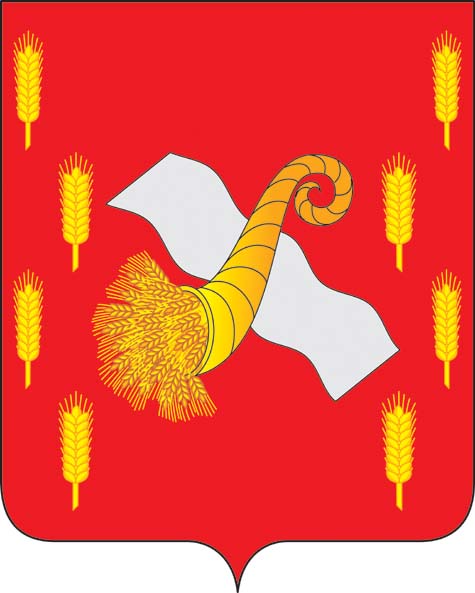 РОССИЙСКАЯ ФЕДЕРАЦИЯОРЛОВСКАЯ ОБЛАСТЬНОВОДЕРЕВЕНЬКОВСКИЙ РАЙОННЫЙ СОВЕТ НАРОДНЫХ ДЕПУТАТОВР Е Ш Е Н И Е от  «28»  ноября 2019  года	                         № 31/136-РС«О районном бюджете на 2020 год и на плановый период 2021 и 2022 годов»(первое чтение)Рассмотрев представленный администрацией района проект  решения «О районном бюджете на 2020 год и на плановый период 2021 и 2022 годов»  Новодеревеньковский  районный Совет народных депутатов РЕШИЛ:1. Утвердить основные характеристики районного бюджета:1) прогнозируемый общий объем доходов районного бюджета на 2020 год - в сумме   211 731,1 тыс. рублей, на 2021 год - в сумме  196 680,8 тыс. рублей и на 2022 год - в сумме 196 465,1 тыс. рублей;2) общий объем расходов районного бюджета на 2020 год - в сумме  214 658,1 тыс. рублей, на 2021 год - в сумме  199 341,8 тыс. рублей и на 2022 год - в сумме 199 747,1 тыс. рублей;3) предельный объем муниципального долга Новодеревеньковского района на   2020 год - в сумме 41037,0 тыс. рублей, на 2021 год - в сумме  40 543,0 тыс. рублей и на 2022 год - в сумме  41 438,0 тыс. рублей.4) верхний предел муниципального долга Новодеревеньковского района на 1 января 2020 года - в сумме   0  рублей, в том числе верхний предел муниципального долга по муниципальным гарантиям Новодеревеньковского района на 1 января 
2020 года – в сумме 0 рублей, на 1 января 2021 года – в сумме 0 рублей, в том числе верхний предел муниципального долга по муниципальным гарантиям Новодеревеньковского района на 1 января 2021 года – в сумме 0 рублей; на 1 января 2022 года – в сумме 0 рублей, в том числе верхний предел муниципального долга по муниципальным гарантиям Новодеревеньковского района на 1 января 2022 года – в сумме 0 рублей;5) дефицит районного бюджета на 2020 год – в сумме 2 927 тыс. рублей, на 2021 год – в сумме 2 661 тыс. рублей и на 2022 год - в сумме 3 282 тыс. рублей; источники финансирования  дефицита районного бюджета на 2020 год и на плановый период 2021 и 2022 годов - согласно приложению 1 к настоящему решению.2. В соответствии с пунктом 2 статьи 184.1 Бюджетного кодекса Российской Федерации утвердить нормативы распределения отдельных налоговых и неналоговых доходов  в районный бюджет  на 2020 и на плановый период 2021 и 2022 годов,  не установленные бюджетным законодательством Российской Федерации, - согласно приложению 2 к настоящему решению.3. Утвердить перечень главных администраторов доходов районного бюджета - органов  местного самоуправления Новодеревеньковского района согласно приложению 3 к настоящему решению. 4. Утвердить перечень главных администраторов доходов районного бюджета - органов государственной власти Российской Федерации - согласно приложению 4 к настоящему решению.5. Утвердить перечень главных администраторов источников финансирования дефицита районного бюджета согласно приложению 5 к настоящему решению. 6. В случае изменения в 2020 году состава и (или) функций главных администраторов доходов районного бюджета или главных администраторов источников финансирования дефицита районного бюджета, а также изменения принципов назначения и присвоения структуры кодов классификации доходов бюджетов Российской Федерации и классификации источников финансирования дефицита бюджетов финансовой отдел администрации района вправе  вносить в ходе исполнения районного бюджета соответствующие изменения в перечень главных администраторов доходов районного бюджета и главных администраторов источников финансирования дефицита районного бюджета, а также в состав закрепленных за ними кодов классификации доходов бюджетов Российской Федерации или классификации источников финансирования дефицита бюджетов Российской Федерации с последующим внесением изменений в настоящее решение. 7. Утвердить прогнозируемое поступление доходов в районный бюджет на 2020 год и на плановый период 2021 и 2022 годов - согласно приложению 6 к настоящему решению.8. Утвердить объем межбюджетных трансфертов, получаемых из других бюджетов бюджетной системы Российской Федерации на 2020 год-  132 254,1   тыс. рублей, на 2021 год- 116 200,8  тыс. рублей, на 2022 год – 113 093,1  тыс. рублей.9. Утвердить общий объем бюджетных ассигнований на исполнение публичных нормативных обязательств на 2020 год - в сумме  2 925,4 тыс. рублей, на 2021 год - в сумме 2 925,4 тыс. рублей, на 2022 год - в сумме 2 925,4тыс. рублей.10. Утвердить в пределах общего объема расходов, установленного п.1 настоящего решения, распределение бюджетных ассигнований по разделам и подразделам классификации расходов районного  бюджета  на 2020 год  и на плановый период 2021 и 2022 годов - согласно приложению 7 к настоящему решению.11. Утвердить в пределах общего объема расходов, установленного п.1 настоящего решения, распределение бюджетных ассигнований по разделам, подразделам, целевым статьям (муниципальным программам Новодеревеньковского района и не программным направлениям деятельности) группам и подгруппам видов расходов классификации расходов районного бюджета на 2020 год  и на плановый период 2021 и 2022 годов - согласно приложению 8 к настоящему решению.12. Утвердить в пределах общего объема расходов, установленного п.1 настоящего решения, ведомственную структуру расходов районного бюджета  на 2020 год и на плановый период 2021 и 2022 годов - согласно приложению 9 к настоящему решению.13. Утвердить в пределах общего объема расходов, установленного п.1 настоящего решения, распределение бюджетных ассигнований по целевым статьям (муниципальным программам Новодеревеньковского района и не программным направлениям деятельности), группам видов расходов, разделам, подразделам классификации расходов районного бюджета  на 2020 год и на плановый период 2021 и 2022 годов - согласно приложению 10 к настоящему решению14. Утвердить в пределах общего объема расходов, установленного п.1 настоящего решения, объем бюджетных ассигнований Дорожного фонда на 2020 год- 11 947,0  тыс. рублей, на 2021 год – в сумме  11 947,0  тыс. рублей, на 2022 год -  в сумме        11 947,0   тыс. рублей. Прогнозируемое поступление доходов и распределение бюджетных ассигнований Дорожного фонда Новодеревеньковского района на 2019 год и на плановый период 2020 и 2021 годов - согласно приложению 11 к настоящему решению.  15. Субсидии юридическим лицам независимо от организационно-правовой формы, индивидуальным предпринимателям и физическим лицам – производителям товаров (работ, услуг), субвенции, межбюджетные субсидии, иные межбюджетные трансферты, предусмотренные настоящим решением, предоставляются в порядке, установленном администрацией района.16. Администрация района не вправе принимать решения, приводящие к увеличению в 2020 году численности муниципальных  служащих района и работников районных казенных учреждений. 17. Заключение и оплата казенными учреждениями и отделами районной администрации  договоров (соглашений, муниципальных контрактов), исполнение которых осуществляется за счет средств районного бюджета, производятся в пределах доведенных им лимитов бюджетных обязательств в соответствии с кодами классификации расходов районного бюджета и с учетом принятых и неисполненных обязательств.18. Вытекающие из договоров (соглашений, муниципальных контрактов), исполнение которых осуществляется за счет средств районного бюджета, обязательства, принятые районными казенными  учреждениями и органами муниципальной власти района сверх доведенных им лимитов бюджетных обязательств, не подлежат оплате за счет средств районного бюджета.19. Получатель средств районного бюджета при заключении договоров (муниципальных контрактов) на поставку товаров (работ, услуг) вправе предусматривать авансовые платежи:1) в размере 100 процентов от суммы договора (муниципального контракта) – по договорам (муниципальным контрактам) о предоставлении услуг связи, о подписке на печатные издания и об их приобретении, об обучении на курсах повышения квалификации и профессиональной переподготовки муниципальных служащих, участии в научных, методических, научно- практических и иных конференциях,  о проведении олимпиад школьников, о приобретении авиа- и железнодорожных билетов, билетов для проезда городским и пригородным транспортом, о приобретении путевок на санаторно-курортное лечение, по договорам обязательного страхования гражданской ответственности владельцев транспортных средств, о приобретении  путевок для оздоровления и отдыха детей, на оплату расходов, связанных со служебными командировками лиц, замещающих муниципальные должности и муниципальных служащих Новодеревеньковского района с последующим документальным подтверждением по фактически произведенным расходам;2) в размере, не превышающим 30 процентов суммы договора (муниципального контракта) о выполнении работ по строительству, реконструкции и капитальному ремонту объектов капитального строительства муниципальной собственности Новодеревеньковского района;3) в размере, не превышающим 30 процентов  суммы договора (муниципального контракта), если иное не предусмотрено законодательством Российской Федерации, нормативными правовыми актами администрации Новодеревеньковского района, - по остальным договорам (муниципальным контрактам).          20. Установленные нормативными правовыми актами Российской Федерации, Орловской области и Новодеревеньковского района нормативы бюджетных расходов по соответствующим мероприятиям и видам деятельности органов местного самоуправления Новодеревеньковского района применяются в пределах бюджетных ассигнований, установленных настоящим решением.         21. Установить, что в соответствии со статьей 134 Трудового кодекса Российской Федерации от 30 декабря 2001 года № 197–ФЗ  (в редакции от 11.10.2018 г.)  и  подпунктом 1.3 пункта 1 раздела 2  Положения о денежном содержании и материальном стимулировании  муниципальных служащих и выборного должностного лица местного самоуправления, работающего на постоянной основе, утвержденного решением Новодеревеньковского районного Совета народных депутатов от 29 ноября 2016 года №3/12-РС  с 1 октября 2020 года размеры месячного оклада муниципального служащего и месячного оклада выборного должностного лица местного самоуправления Новодеревеньковского района  индексируются  на уровень инфляции – 3,8 процента.	22. Установить в соответствии с решением районного Совета народных депутатов от 16 июля 2019 года №27/121-РС «Об утверждении Положения о бюджетном процессе в Новодеревеньковском районе» следующие дополнительные  основания для внесения в 2020 году и на плановом периоде 2021 и 2022 годов  изменений в показатели сводной бюджетной росписи районного бюджета, связанные с особенностями исполнения районного бюджета и (или) перераспределения бюджетных ассигнований между главными распорядителями средств районного бюджета:	1) перераспределение бюджетных ассигнований Дорожного фонда Новодеревеньковского района между целевыми статьями, группами и подгруппами видов расходов классификации расходов районного бюджета на основании принятых нормативно-правовых актов администрации района;	2) перераспределение бюджетных ассигнований в пределах, предусмотренных настоящим решением, на реализацию муниципальных программ Новодеревеньковского района между главными распорядителями бюджетных средств, разделами, подразделами, целевыми статьями, группами и подгруппами видов расходов классификации расходов районного бюджета в случае внесения изменений в постановление администрации района об утверждении муниципальных программ Новодеревеньковского района;	3) перераспределение бюджетных ассигнований, предусмотренных настоящим решением, в пределах одной целевой статьи по расходам  на обеспечение деятельности органов местного самоуправления Новодеревеньковского района между группами и подгруппами видов расходов классификации расходов районного  бюджета;	4) перераспределение бюджетных ассигнований, предусмотренных настоящим решением, реализуемых за счет средств безвозмездных поступлений в пределах одного направления расходования средств между разделами, подразделами, целевыми статьями (программами, подпрограммами), группами и подгруппами видов расходов классификации расходов районного бюджета, в соответствии с фактическим поступлением средств, а также в случае изменения бюджетной классификации Российской Федерации;	5) перераспределение бюджетных ассигнований, предусмотренных настоящим решением, в пределах средств, предусмотренных главному распорядителю бюджетных средств, на исполнение судебных решений;          6) перераспределение бюджетных ассигнований, предусмотренных настоящим решением главным распорядителем бюджетных средств, в пределах одного раздела, подраздела и целевой статьи, между группами и подгруппами видов расходов классификации расходов районного бюджета на конкурсной основе и (или) в соответствии с порядком предоставления (распределения) бюджетных ассигнований;   7) перераспределение бюджетных ассигнований, предусмотренных настоящим решением, между главными распорядителями бюджетных средств, разделами, подразделами, целевыми статьями,  группами и подгруппами видов расходов классификации расходов районного бюджета для обеспечения выплаты заработной платы, начислений на выплаты по оплате труда, пособий, компенсаций и иных социальных выплат;   8) перераспределение бюджетных ассигнований, предусмотренных настоящим решением, между главными распорядителями бюджетных средств, разделами, подразделами, целевыми статьями,  группами и подгруппами видов расходов классификации расходов районного бюджета в соответствии с правовыми актами администрации Новодеревеньковского района;  9) увеличение бюджетных ассигнований текущего финансового года за счет остатков безвозмездных поступлений от других бюджетов бюджетной системы Российской Федерации, не использованных по состоянию на начало  текущего финансового года.23. Установить, что в 2020 году и в плановом периоде 2021 и 2022 годов в сводную бюджетную роспись районного бюджета могут быть внесены изменения без внесения изменений в решение о бюджете на увеличение бюджетных ассигнований текущего финансового года:1) в соответствии с пунктом 4 статьи 1794 и (или) абзацем десятым пункта 3 статьи 217 Бюджетного кодекса Российской Федерации по расходам Дорожного фонда Орловской области в объеме, не превышающем остатка не использованных на начало текущего финансового года бюджетных ассигнований;2) в соответствии с абзацем восьмым пункта 3 статьи 217 Бюджетного кодекса Российской Федерации в случае получения уведомления о предоставлении субсидий, субвенций, иных межбюджетных трансфертов, имеющих целевое назначение, и безвозмездных поступлений от физических и юридических лиц, сверх объемов, утвержденных решением о бюджете, а также в случае сокращения (возврата при отсутствии потребности) указанных межбюджетных трансфертов, включая поступления в виде расходных расписаний о доведении главными распорядителями бюджетных средств областного бюджета лимитов по целевым безвозмездным поступлениям, предоставление которых осуществляется в пределах суммы, необходимой для оплаты денежных обязательств по расходам получателей средств бюджета района, источником финансового обеспечения которых являются данные межбюджетные трансферты. 24. Установить критерий выравнивания расчетной бюджетной обеспеченности  поселений на 2020-2022 годы – 1,1066. 25. Утвердить объем межбюджетных трансфертов, предоставляемых другим бюджетам бюджетной системы Российской Федерации на 2020 год - в сумме 4202,2     тыс. рублей, на 2021 год - в сумме  4 218,1  тыс. рублей, на 2022 год - в сумме 4 258,3  тыс. рублей.	26. Утвердить объем  дотаций на выравнивание бюджетной обеспеченности поселений   на 2020 год - в сумме 2 719,5 тыс. рублей,    на 2021 год – в сумме 2 719,5 тыс. рублей,  на  2022 год - в сумме 2 719,5 тыс. рублей.          Утвердить распределение дотаций на выравнивание бюджетной обеспеченности поселений   на 2020 год  и на плановый период 2021 и 2022 годов - согласно приложению 12 к настоящему решению.         27. Утвердить объем  дотаций на поддержку мер по обеспечению сбалансированности бюджетов поселений на 2020 год-в сумме 535,0 тыс. рублей,    на 2021 год – в сумме 535,0 тыс. рублей,  на  2022 год - в сумме 535,0 тыс. рублей.           Утвердить распределение дотаций на поддержку мер по обеспечению сбалансированности бюджетов поселений на 2020 год – согласно приложению 13 к настоящему решению. 28. Утвердить распределение субсидий по поселениям - согласно приложению 14 к настоящему решению. 29. Утвердить распределение субвенции на осуществление полномочий по первичному воинскому учету на территориях, где отсутствуют военные комиссариаты на 2020 год  и на плановый период 2021 и 2022 годов - согласно приложению 15 к настоящему решению. 30. Утвердить Программу муниципальных внутренних заимствований Новодеревеньковского района на 2020 год  и на плановый период 2021 и 2022 годов   -  согласно приложению 16 к настоящему решению.31. Разрешить администрации Новодеревеньковского района в пределах утвержденной программы муниципальных внутренних заимствований Новодеревеньковского района принимать решения о привлечении кредитных ресурсов по результатам торгов.32. Установить, что законодательные и иные нормативные правовые акты, влекущие дополнительные расходы за счет средств районного бюджета в 2020 году, а также сокращающие его доходную базу, реализуются и применяются только с начала очередного финансового года при условии включения соответствующих бюджетных ассигнований в решение о бюджете либо в текущем финансовом году после внесения соответствующих изменений в настоящее решение при наличии соответствующих источников дополнительных поступлений в районный бюджет и (или) при сокращении бюджетных ассигнований по отдельным статьям районного бюджета на 2020 год и плановый период 2021 и 2022 годов.33. Признать утратившими силу решение районного Совета народных депутатов от 18 декабря 2018 года № 22/102-РС «О районном бюджете на 2019 год и на плановый период 2020 и 2021 годов». 34.  Настоящее решение вступает в силу с 1 января 2020 года.Председатель Новодеревеньковского 							районного Совета народных депутатов                                                 С. М. ПапоноваГлава  Новодеревеньковского района                                                    С. Н. Медведев                                                                                                                         Приложение 1к решению районного Совета народных     депутатов "О районном бюджете на 2020 год и на плановый период 2021 и 2022 годов»                            от «28» ноября   2019г. № 31/136-РСИсточники финансирования дефицита районного бюджета на 2020 год  и на  плановый период 2021 и 2022 годов                                                                                         Приложение 2к решению районного Совета народных     депутатов "О районном бюджете на 2020 год и на плановый период 2021 и 2022 годов»                            от «28» ноября   2019г. № 31/136-РСНормативы распределения отдельных налоговых и неналоговых доходов 
в районный бюджет на 2020 год и на плановый период 2021 и 2022 годов, 
не установленные бюджетным законодательством Российской Федерации                                                                                         Приложение 3к решению районного Совета народных     депутатов "О районном бюджете на 2020 год и на плановый период 2021 и 2022 годов»                            от «28» ноября   2019г. № 31/136 -РСПеречень главных администраторов доходов  районного бюджета - органы местного самоуправления Новодеревеньковского района Орловской области                                                                                          Приложение 4к решению районного Совета народных     депутатов "О районном бюджете на 2020 год и на плановый период 2021 и 2022 годов»                            от «28» ноября   2019г. № 31/136-РС                 Перечень главных администраторов доходоврайонного бюджета - органов государственной власти Российской Федерации                                                                                          Приложение 5к решению районного Совета народных     депутатов "О районном бюджете на 2020 год и на плановый период 2021 и 2022 годов»                            от «28» ноября   2019г. № 31/136-РСПеречень главных администраторов  источников финансирования дефицита  районного бюджета                                                                                          Приложение 6к решению районного Совета народных     депутатов "О районном бюджете на 2020 год и на плановый период 2021 и 2022 годов»                            от «28» ноября   2019г. № 31/136-РСПрогнозируемое поступление доходов в районный бюджет на 2020 год и на  плановый период  2021 и 2022 годов                                                                                          Приложение 7к решению районного Совета народных     депутатов "О районном бюджете на 2020 год и на плановый период 2021 и 2022 годов»                            от «28» ноября   2019г. № 31/136-РСРаспределение бюджетных ассигнований по разделам и подразделам классификации расходов районного бюджета на 2020 год и на  плановый период  2021 и 2022 годов                                                                                                                                                            Приложение 8  к решению районного Совета народных     депутатов                                         "О районном бюджете на 2020 год и на плановый период 2021 и 2022 годов»                                                                          от «28» ноября   2019г. № 31/136-РСРаспределение бюджетных ассигнований   по разделам,  подразделам, целевым статьям и видам расходов классификации расходов районного бюджета на 2020 год  и на  плановый период  2021 и 2022 годов                                                                                                                                                               Приложение  9                                                                                      к решению районного Совета народных     депутатов             " О районном бюджете на 2020 год        и на плановый период  2021 и 2022 годов»   от «28» ноября   2019г.             № 31/136Ведомственная структура расходов бюджета на 2020 год и на плановый период 2021 и 2022 годовПриложение  10                                                                                     к решению районного Совета народных     депутатов             " О районном бюджете на 2020 год        и на плановый период  2021 и 2022 годов»   от «28» ноября   2019г.            № 31/136                                                                                         Приложение 11к решению районного Совета народных     депутатов "О районном бюджете на 2020 год и на плановый период 2021 и 2022 годов»                            от «28» ноября   2019г. № 31/136-РСПрогнозируемое поступление доходов и распределение бюджетных ассигновани  Дорожного фонда Орловской области на 2020 год и на плановый период 2021 и 2022 годов                                                                                         Приложение 12к решению районного Совета народных     депутатов "О районном бюджете на 2020 год и на плановый период 2021 и 2022 годов»                            от «28» ноября   2019г. № 31/136-РСРаспределение дотаций на выравнивание уровня бюджетной обеспеченности поселений на 2020 год и на плановый период 2021 и 2022 годов                                                                                         Приложение 13к решению районного Совета народных     депутатов "О районном бюджете на 2020 год и на плановый период 2021 и 2022 годов»                            от «28» ноября   2019г. № 31/136-РСРаспределение дотаций  на поддержку мер по обеспечению сбалансированности бюджетов поселений на 2020 год и на плановый период 2021 и 2022 годовПриложение 14к решению районного Совета народных     депутатов "О районном бюджете на 2020 год и на плановый период 2021 и 2022 годов»                            от «28» ноября   2019г. № 31/136-РСРаспределение субсидии по муниципальной программе  «Сохранение и реконструкция военно-мемориальных объектов в Новодеревеньковском районе на 2020-2023 годы»                                                                                                                                                                                     Приложение 15к решению районного Совета народных     депутатов "О районном бюджете на 2020 год и на плановый период 2021 и 2022 годов»                            от «28» ноября   2019г. № 31/136-РСРаспределение субвенций на осуществление полномочий по первичному воинскому учету на 2020 год и на плановый период 2021 и 2022 годов                                                                                         Приложение 16к решению районного Совета народных     депутатов "О районном бюджете на 2020 год и на плановый период 2021 и 2022 годов»                            от «28» ноября   2019г. № 31/136-РСПрограмма муниципальных  внутренних заимствований Новодеревеньковского района на 2020 год и на плановый период 2021 и 2022 годовКодНаименование показателяСумма, тыс. рублейСумма, тыс. рублейСумма, тыс. рублейКодНаименование показателя2020 год2021 год2022 годИсточники финансирования дефицита бюджета2 927,02 661,03 282,001 05 00 00 00 0000 000Изменение остатков средств на счетах по учету средств бюджетов2 927,02 661,03 282,001 05 00 00 00 0000 500Увеличение остатков средств бюджетов-211 731,1-196 680,8-196 465,101 05 02 00 00 0000 500Увеличение прочих остатков средств бюджетов-211 731,1-196 680,8-196 465,101 05 02 01 00 0000 510Увеличение прочих остатков денежных средств бюджетов-211 731,1-196 680,8-196 465,101 05 02 01 05 0000 510Увеличение прочих остатков денежных средств бюджета муниципального района-211 731,1-196 680,8-196 465,101 05 00 00 00 0000 600Уменьшение остатков средств бюджетов214 658,1199 341,8199 747,101 05 02 00 00 0000 600Уменьшение прочих остатков средств бюджетов214 658,1199 341,8199 747,101 05 02 01 00 0000 610Уменьшение прочих остатков денежных средств бюджетов214 658,1199 341,8199 747,101 05 02 01 05 0000 610Уменьшение прочих остатков денежных средств бюджета муниципального района214 658,1199 341,8199 747,1Код бюджетной классификации Российской ФедерацииНаименование доходаНорматив распределения в районный бюджет, 
в процентах1 09 00000 00 0000 000ЗАДОЛЖЕННОСТЬ И ПЕРЕРАСЧЕТЫ ПО ОТМЕНЕННЫМ НАЛОГАМ, СБОРАМ И ИНЫМ ОБЯЗАТЕЛЬНЫМ ПЛАТЕЖАМ1 09 07013 05 0000 110Налог на рекламу, мобилизируемый на территории муниципальных районов1001 09 07033 05 0000 110Целевые сборы с граждан и предприятий, учреждений, организаций на содержание милиции, на благоустройство территорий, на нужды образования и другие цели1001 09 07053 05 0000 110Прочие местные налоги и сборы, мобилизируемые на территории муниципальных районов1001 15 02050 05 0000 140Платежи взимаемые, органами местного самоуправления (организациями) муниципальных районов за выполнение определенных функций1001 17 00000 00 0000 000ПРОЧИЕ НЕНАЛОГОВЫЕ ДОХОДЫ1 17 01050 05 0000 180Невыясненные поступления, зачисляемые в бюджеты муниципальных районов 1001 17 05050 05 0000 180Прочие неналоговые доходы бюджетов муниципальных районов100Код главыКод доходаНаименованиеОтдел по управлению муниципальным имуществом администрации Новодеревеньковского  района Орловской областиИНН 5718001384               КПП  571801001Отдел по управлению муниципальным имуществом администрации Новодеревеньковского  района Орловской областиИНН 5718001384               КПП  571801001Отдел по управлению муниципальным имуществом администрации Новодеревеньковского  района Орловской областиИНН 5718001384               КПП  5718010011631 11 01050 05 0000 120Доходы в виде прибыли, приходящейся на доли в уставных (складочных)  капиталах хоз.товариществ и обществ, или дивидентов по акциям, принадлежащим муниц. районамДоходы в виде прибыли, приходящейся на доли в уставных (складочных)  капиталах хоз.товариществ и обществ, или дивидентов по акциям, принадлежащим муниц. районам1631 11 05013 05 0000 120Доходы, получаемые в виде арендной платы за земельные участки,государственная собственность на которые не разграничена  и которые расположены в границахсельских  поселений,и межселенных территорий муниципальных районов, а так же средства  от   продажи     права на заключение   договоров   аренды   указанных земельных участков Доходы, получаемые в виде арендной платы за земельные участки,государственная собственность на которые не разграничена  и которые расположены в границахсельских  поселений,и межселенных территорий муниципальных районов, а так же средства  от   продажи     права на заключение   договоров   аренды   указанных земельных участков 1631 11 05013 13 0000 120Доходы, получаемые в виде арендной платы за земельные участки,государственная собственность на которые не разграничена  и которые расположены в границах городских поселений, а также  средства   от   продажи     права на заключение   договоров   аренды   указанных земельных участковДоходы, получаемые в виде арендной платы за земельные участки,государственная собственность на которые не разграничена  и которые расположены в границах городских поселений, а также  средства   от   продажи     права на заключение   договоров   аренды   указанных земельных участков1631 11 05025 05 0000 120Доходы,получаемые в виде арендной платы,а также средства от продажи права на заключение договоров аренды за земли, находящиеся в собств.муницип.районов(за искл. земельных уч-ов муниципальных бюджетных и  автономных учреждений)Доходы,получаемые в виде арендной платы,а также средства от продажи права на заключение договоров аренды за земли, находящиеся в собств.муницип.районов(за искл. земельных уч-ов муниципальных бюджетных и  автономных учреждений)1631 11 05035 05 0000 120Доходы от сдачи в аренду имущества находящегося в операт. управлении органов управления муниципальных районов и созданных ими учреждений (за искл. им-ва муниц. бюджетных и автономных  учреждений)Доходы от сдачи в аренду имущества находящегося в операт. управлении органов управления муниципальных районов и созданных ими учреждений (за искл. им-ва муниц. бюджетных и автономных  учреждений)1631 11 07015 05 0000 120Доходы от переч.части прибыли остающ. после уплаты налогов и иных обязат. платежей муницип. унитарных предприятий, созданных муниципальными районамиДоходы от переч.части прибыли остающ. после уплаты налогов и иных обязат. платежей муницип. унитарных предприятий, созданных муниципальными районами1631 11 09045 05 0000 120Прочие поступления от использования имущества находящегося в собств. муниципальных районов( за искл. им-ва муниц.бюджетных и автономных  учреждений)Прочие поступления от использования имущества находящегося в собств. муниципальных районов( за искл. им-ва муниц.бюджетных и автономных  учреждений)1631 14 02053 05 0000 410Доходы от реализации иного имущества находящегося в собств. муниципальных районов( за искл. им-ва муниц.бюджетных и автономных  учреждений),в части реализ.основных средств по указ имущ-вуДоходы от реализации иного имущества находящегося в собств. муниципальных районов( за искл. им-ва муниц.бюджетных и автономных  учреждений),в части реализ.основных средств по указ имущ-ву1631 14 06013 05 0000 430Доходы от продажи зем.уч-в,наход. гос собств на котор.не разграничена и которые располож в границах сельских поселений и межселенных территорий муниципальных районовДоходы от продажи зем.уч-в,наход. гос собств на котор.не разграничена и которые располож в границах сельских поселений и межселенных территорий муниципальных районов1631 14 06025 05 0000 430Доходы от продажи земельных участков, находящ.в собств.муницип.районов(за исключ.зем.участков муниципальных бюджетных и автономных учреждений)Доходы от продажи земельных участков, находящ.в собств.муницип.районов(за исключ.зем.участков муниципальных бюджетных и автономных учреждений)1631 15 02050 05 0000 140Платежи взимаемые, органами местного самоуправления(организациями) муниципальных районов за выполнение определенных функцийПлатежи взимаемые, органами местного самоуправления(организациями) муниципальных районов за выполнение определенных функций1631 17 01050 05 0000 180Невыясненные поступления зачисляемые в бюджет муниц.районов.Невыясненные поступления зачисляемые в бюджет муниц.районов.Администрация Новодеревеньковского районаАдминистрация Новодеревеньковского районаАдминистрация Новодеревеньковского районаАдминистрация Новодеревеньковского района001 1 16 90050 05 0000 140Прочие поступления от денежных взысканий (штрафов) и иных сумм в возмещ.ущерба, зачисл б-ты муницип.районовПрочие поступления от денежных взысканий (штрафов) и иных сумм в возмещ.ущерба, зачисл б-ты муницип.районов0011 16 10123 01 0000 140Доходы от денежных взысканий (штрафов), поступающие в счет погашения задолженности,образовавшейся до 1 января 2020года, подлежащие зачислению в бюджет муниципального образования по нормативам, действующим до 1 января 2020 года»Доходы от денежных взысканий (штрафов), поступающие в счет погашения задолженности,образовавшейся до 1 января 2020года, подлежащие зачислению в бюджет муниципального образования по нормативам, действующим до 1 января 2020 года»0011 17 01050 05 0000 180Невыясненные поступления зачисляемые в бюджеты муниц.районов.Невыясненные поступления зачисляемые в бюджеты муниц.районов.001 1 17 05050 05 0000 180Прочие неналоговые доходы бюджетов муниципальных районовПрочие неналоговые доходы бюджетов муниципальных районовФинансовый отдел администрации Новодеревеньковского района Орловской областиФинансовый отдел администрации Новодеревеньковского района Орловской областиФинансовый отдел администрации Новодеревеньковского района Орловской областиФинансовый отдел администрации Новодеревеньковского района Орловской области0092 02 15001 05 0000 1502 02 15001 05 0000 150Дотации бюджетам муниципальных районов на выравнивание бюджетной обеспеченности из бюджета субъекта Российской Федерации0092 02 15002 05 0000 1502 02 15002 05 0000 150Дотации бюджетам муниципальных районов на поддержку мер по обеспечению сбалансированности бюджетов0092 02 16549 05 0000 1502 02 16549 05 0000 1500092 02 20051 05 0000 1502 02 20051 05 0000 150Субсидии бюджетам муниципальных районов на реализацию федеральных целевых программ0092 02 20077 05 0000 1502 02 20077 05 0000 150Субсидии бюджетам муниципальных районов на софинансирование капитальных вложений в объекты муниципальной собственности0092 02 20216 05 0000 1502 02 20216 05 0000 150Судсидии бюджетам муниципальных районов на осуществление дорожной деятельности в отношении автомобильных дорог общего пользования, а также капитального ремонта и ремонта дворовых территорий многоквартирных домов, проездов к дворовым территориям многоквартирных домов населенных пунктов009202 20298 05 0000 150202 20298 05 0000 150Субсидии бюджетам муниципальных районов на обеспечение мероприятий по капитальному ремонту многоквартирных домов за счет средств, поступивших от государственной корпорации-Фонда содействия реформированию жилищно-коммунального хозяйства009202 20301 05 0000 150202 20301 05 0000 150Субсидии бюджетам муниципальных районов на обеспечение мероприятий по капитальному ремонту многоквартирных домов за счет средств бюджетов009202 25027 05 0000 150202 25027 05 0000 150Субсидии бюджетам муниципальных районов на реализацию мероприятий государственной программы Российской Федерации «Доступная среда на 2011-2020 годы»0092 02 25097 05 0000 1502 02 25097 05 0000 150Субсидии бюджетам муниципальных районов на создание в общеобразовательных организациях, расположенных в сельской местности, условий для занятия физической культурой и спортом0092 02 25497 05 0000 1502 02 25497 05 0000 150Субсидии бюджетам муниципальных районов на реализацию мероприятий по обеспечению жильем молодых семей.0092 02 25558 05 0000 1502 02 25558 05 0000 150Субсидии бюджетам муниципальных районов на обеспечение развития и укрепления материально-технической базы муниципальных домов культуры, поддержку творческой деятельности муниципальных театров в городах с численностью населения до 300 тысяч человек0092 02 25567 05 0000 1502 02 25567 05 0000 150Субсидии бюджетам муниципальных районов на реализацию мероприятий по устойчивому развитию сельских территорий0092 02 29900 05 0000 1502 02 29900 05 0000 150Субсидии бюджетам муниципальных районов из местных бюджетов0092 02 29999 05 0000 1502 02 29999 05 0000 150Прочие субсидии бюджетам муниципальных районов0092 02 35120 05 0000 1502 02 35120 05 0000 150Субвенции бюджетам муниципальных районов на  составление (изменение) списков кандидатов в присяжные заседатели федеральных судов общей юрисдикции в РФ0092 02 35118 05 0000 1502 02 35118 05 0000 150Субвенции бюджетам муниципальных районов  на осуществление  первичного воинского учета на территориях, где отсутствуют военные комиссариаты0092 02 35260 05 0000 1502 02 35260 05 0000 150Субвенции бюджетам муниципальных районов на выплату единовременных пособий при всех формах устройства детей, лишенных родительского попечения, в семью0092 02 30021 05 0000 1502 02 30021 05 0000 150Субвенции бюджетам муниципальных районов на ежемесячное денежное вознаграждение за классное руководство 0092 02 30024 05 0000 1502 02 30024 05 0000 150Субвенции бюджетам муниципальных районов на выполнение передаваемых полномочий субъектов РФ0092 02 30027 05 0000 1502 02 30027 05 0000 150Субвенции бюджетам муниципальных районов на содержание ребенка в семье опекуна и приемной семье, а также вознаграждение, причитающееся приемному родителю 0092 02 30029 05 0000 1502 02 30029 05 0000 150Субвенции бюджетам муниципальных районов на компенсацию части платы, взимаемой с родителей (законных представителей) за присмотр и уход за детьми, посещающими образовательные организации, реализующие образовательные программы дошкольного образования0092 02 35134 05 0000 1502 02 35134 05 0000 150Субвенции бюджетам муниципальных районов на обеспечение жильем отдельных категорий граждан, установленных Федеральным законом от 12 января 1995 года № 5-ФЗ "О ветеранах", в соответствии с Указом Президента Российской Федерации от 7 мая 2008 года № 714 "Об обеспечении жильем ветеранов Великой Отечественной войны 1941 - 1945 годов"0092 02 35082 05 0000 1502 02 35082 05 0000 150Субвенции бюджетам муниципальных районов на предоставление жилых помещений детям-сиротам и  детям, оставшимся без попечения родителей, лицам из их числа по договорам найма специализированных  жилых помещений0092 02 39999 05 0000 1502 02 39999 05 0000 150Прочие субвенции бюджетам муниципальных районов 0092 02 40014 05 0000 1502 02 40014 05 0000 150Межбюджетные трансферты, передаваемые бюджетам муниципальных районов из бюджетов поселений на осуществление части полномочий по решению вопросов местного значения в соответствии с заключенными соглашениями0092 02 45144 05 0000 1502 02 45144 05 0000 150Межбюджетные трансферты, передаваемые бюджетам муниципальных районов на комплектование книжных фондов библиотек муниципальных образований0092 02 45146 05 0000 1502 02 45146 05 0000 150Иные межбюджетные трансферты передаваемые бюджетам муниципальных районов на подключение общедоступных библиотек Российской федерации к сети интернет и развитие системы библиотечного дела с учетом задачи расширения информационных технологий и оцифровки0092 02 45148 05 00001502 02 45148 05 0000150Межбюджетные трансферты, передаваемые бюджетам муниципальных районов на государственную поддержку лучших работников муниципальных учреждений культуры, находящихся на территории сельских поселений0092 02 45224 05 0000 1502 02 45224 05 0000 150Межбюджетные трансферты, передаваемые бюджетам муниципальных районов на финансовое обеспечение мероприятий по временному социально-бытовому обустройству лиц, вынужденно покинувших территорию Украины и находящихся в пунктах временного размещения0092 02 45457 05 0000 1502 02 45457 05 0000 150Межбюджетные трансферты, передаваемые бюджетам муниципальных районов на финансовое обеспечение мероприятий, связанных с отдыхом и оздоровлением детей, находящихся в трудной жизненной ситуации0092 02 49999 05 0000 1502 02 49999 05 0000 150Прочие межбюджетные трансферты, передаваемые бюджетам муниципальных районов009208 05000 05 0000 150208 05000 05 0000 150Перечисления из бюджетов муниципальных районов (в бюджеты муниципальных районов) для осуществления возврата (зачета) излишне уплаченных или излишне взысканных сумм налогов, сборов и иных платежей, а также сумм процентов  за несвоевременность осуществления такого возврата и процентов, начисленных на излишне взысканные суммы0091 17 01050 05 0000 1801 17 01050 05 0000 180Невыясненные поступления, зачисляемые в бюджеты муниципальных районов009117 05050 05 0000 180117 05050 05 0000 180Прочие неналоговые доходы бюджетов муниципальных районов009118 01510 05 0000 150118 01510 05 0000 150Поступления в бюджеты муниципальных районов по решениям о взыскании средств из иных бюджетов бюджетной системы Российской Федерации0092 19 60010 05 0000 1502 19 60010 05 0000 150Возврат остатков субсидий, субвенций и иных межбюджетных трансфертов, имеющих целевое назначение прошлых лет из бюджетов муниципальных районовУправление Федеральной службы по надзору в сфере природопользования по Орловской областиУправление Федеральной службы по надзору в сфере природопользования по Орловской областиУправление Федеральной службы по надзору в сфере природопользования по Орловской областиУправление Федеральной службы по надзору в сфере природопользования по Орловской областиУправление Федеральной службы по надзору в сфере природопользования по Орловской областиУправление Федеральной службы по надзору в сфере природопользования по Орловской области0481 12 01010 01 6000 1201 12 01010 01 6000 1201 12 01010 01 6000 120Плата за выброс негативных веществ в атмосф. воздух стационарными объектамиПлата за выброс негативных веществ в атмосф. воздух стационарными объектами0481 12 01030 01 6000 1201 12 01030 01 6000 1201 12 01030 01 6000 120Плата за сброс загрязняющих вещ-в в водные объектыПлата за сброс загрязняющих вещ-в в водные объекты0481 12 01041 01 6000 1201 12 01041 01 6000 1201 12 01041 01 6000 120Плата за размещение отходов производства и потребленияПлата за размещение отходов производства и потребления0481 12 01042 01 6000 1201 12 01042 01 6000 1201 12 01042 01 6000 120Плата за размещение твердых коммунальных отходов Плата за размещение твердых коммунальных отходов 0481 16 25010 01 6000 1401 16 25010 01 6000 1401 16 25010 01 6000 140Денежные взыскания (штрафы) за нарушение законодательства о недрахДенежные взыскания (штрафы) за нарушение законодательства о недрах0481 16 25050 01 6000 1401 16 25050 01 6000 1401 16 25050 01 6000 140Денежные взыскания (штрафы) за нарушение законодательства в области охраны окруж.средыДенежные взыскания (штрафы) за нарушение законодательства в области охраны окруж.средыУправление Федерального  агентства по рыболовству по Орловской областиУправление Федерального  агентства по рыболовству по Орловской областиУправление Федерального  агентства по рыболовству по Орловской областиУправление Федерального  агентства по рыболовству по Орловской областиУправление Федерального  агентства по рыболовству по Орловской областиУправление Федерального  агентства по рыболовству по Орловской области0761 16 25030 01 6000 1401 16 25030 01 6000 1401 16 25030 01 6000 140Денежные взыскания (штрафы) за нарушение законодательства об охране и использовании животного мираДенежные взыскания (штрафы) за нарушение законодательства об охране и использовании животного мира076116 90050 05 6000 140116 90050 05 6000 140116 90050 05 6000 140Прочие поступления от денежных взысканий (штрафов) и иных сумм в возмещ. ущерба, зачисл. в бюджет муницип.районаПрочие поступления от денежных взысканий (штрафов) и иных сумм в возмещ. ущерба, зачисл. в бюджет муницип.районаУправление Федеральной службы по ветеринарному и фитосанитарному надзору по Орловской и Курской областямУправление Федеральной службы по ветеринарному и фитосанитарному надзору по Орловской и Курской областямУправление Федеральной службы по ветеринарному и фитосанитарному надзору по Орловской и Курской областямУправление Федеральной службы по ветеринарному и фитосанитарному надзору по Орловской и Курской областямУправление Федеральной службы по ветеринарному и фитосанитарному надзору по Орловской и Курской областямУправление Федеральной службы по ветеринарному и фитосанитарному надзору по Орловской и Курской областям0811 16 25060 01 6000 1401 16 25060 01 6000 1401 16 25060 01 6000 140Денежные взыскания (штрафы) за нарушение  земельного законодательства Денежные взыскания (штрафы) за нарушение  земельного законодательства 0811 16 90050 05 6000 1401 16 90050 05 6000 1401 16 90050 05 6000 140Прочие поступления от денежных взысканий (штрафов) и иных сумм в возмещ. ущерба, зачисл. в бюджет муницип.районаПрочие поступления от денежных взысканий (штрафов) и иных сумм в возмещ. ущерба, зачисл. в бюджет муницип.районаУправление Федерального казначейства по Орловской областиУправление Федерального казначейства по Орловской областиУправление Федерального казначейства по Орловской областиУправление Федерального казначейства по Орловской областиУправление Федерального казначейства по Орловской областиУправление Федерального казначейства по Орловской области1001001 03 02231 01 00001101 03 02231 01 00001101 03 02231 01 0000110Доходы от уплаты акцизов на дизельное топливо, подлежащие распределению между бюджетами субъектов Российской Федерации и местными бюджетами с учетом установленных дифференцированных нормативов отчислений в местные бюджеты (по нормативам, установленным Федеральным законом о федеральном бюджете в целях формирования дорожных фондов субъектов Российской Федерации)1001001 03 02241 01 00001101 03 02241 01 00001101 03 02241 01 0000110Доходы от уплаты акцизов на моторные масла для дизельных и (или) карбюраторных (инжекторных) двигателей, подлежащие распределению между бюджетами субъектов Российской Федерации и местными бюджетами с учетом установленных дифференцированных нормативов отчислений в местные бюджеты (по нормативам, установленным Федеральным законом о федеральном бюджете в целях формирования дорожных фондов субъектов Российской Федерации)1001001 03 02251 01 00001101 03 02251 01 00001101 03 02251 01 0000110Доходы от уплаты акцизов на автомобильный бензин, подлежащие распределению между бюджетами субъектов Российской Федерации и местными бюджетами с учетом установленных дифференцированных нормативов отчислений в местные бюджеты (по нормативам, установленным Федеральным законом о федеральном бюджете в целях формирования дорожных фондов субъектов Российской Федерации)1001001 03 02261 01 00001101 03 02261 01 00001101 03 02261 01 0000110Доходы от уплаты акцизов на прямогонный бензин, подлежащие распределению между бюджетами субъектов Российской Федерации и местными бюджетами с учетом установленных дифференцированных нормативов отчислений в местные бюджеты (по нормативам, установленным Федеральным законом о федеральном бюджете в целях формирования дорожных фондов субъектов Российской Федерации)Управление Федеральной службы по надзору в сфере защиты прав потребителей и благополучия человека по Орловской областиУправление Федеральной службы по надзору в сфере защиты прав потребителей и благополучия человека по Орловской областиУправление Федеральной службы по надзору в сфере защиты прав потребителей и благополучия человека по Орловской областиУправление Федеральной службы по надзору в сфере защиты прав потребителей и благополучия человека по Орловской областиУправление Федеральной службы по надзору в сфере защиты прав потребителей и благополучия человека по Орловской областиУправление Федеральной службы по надзору в сфере защиты прав потребителей и благополучия человека по Орловской области1411 16 28000 01 6000 1401 16 28000 01 6000 1401 16 28000 01 6000 140Денежные взыскания(штрафы) за наруш.зак-ва в области обеспеч.санит-эпидем.благополучия человека и законодательства в сфере защиты прав потребителейДенежные взыскания(штрафы) за наруш.зак-ва в области обеспеч.санит-эпидем.благополучия человека и законодательства в сфере защиты прав потребителей1411 16 90050 05 6000 1401 16 90050 05 6000 1401 16 90050 05 6000 140Прочие поступления от денежных взысканий (штрафов) и иных сумм в возмещ. ущерба, зачисл. в бюджет муницип.районаПрочие поступления от денежных взысканий (штрафов) и иных сумм в возмещ. ущерба, зачисл. в бюджет муницип.районаУправление Федеральной налоговой службы России по Орловской областиУправление Федеральной налоговой службы России по Орловской областиУправление Федеральной налоговой службы России по Орловской областиУправление Федеральной налоговой службы России по Орловской областиУправление Федеральной налоговой службы России по Орловской областиУправление Федеральной налоговой службы России по Орловской области1821 01 02000 01 0000 1101 01 02000 01 0000 110Налог на доходы физических лицНалог на доходы физических лицНалог на доходы физических лиц1821 05 02000 01 0000 1101 05 02000 01 0000 110Единый налог на вмененный доход для отдельных видов деят-тиЕдиный налог на вмененный доход для отдельных видов деят-тиЕдиный налог на вмененный доход для отдельных видов деят-ти1821 05 03000 01 0000 1101 05 03000 01 0000 110Единый сельскохозяйственный налогЕдиный сельскохозяйственный налогЕдиный сельскохозяйственный налог1821 06 01000 01 00001101 06 01000 01 0000110Налог на имущество физицеских лицНалог на имущество физицеских лицНалог на имущество физицеских лиц1821 06 06000 01 00001101 06 06000 01 0000110Земельный налогЗемельный налогЗемельный налог1821 08 03000 01 0000 1101 08 03000 01 0000 110Государственная пошлина по делам, рассматриваемым в судах общей юрисдикции, мировыми судьямиГосударственная пошлина по делам, рассматриваемым в судах общей юрисдикции, мировыми судьямиГосударственная пошлина по делам, рассматриваемым в судах общей юрисдикции, мировыми судьями1821 09 00000 00 0000 1101 09 00000 00 0000 110Задолженность и перерасчеты по отмененным налогам, сборам и иным обязательным платежамЗадолженность и перерасчеты по отмененным налогам, сборам и иным обязательным платежамЗадолженность и перерасчеты по отмененным налогам, сборам и иным обязательным платежам1821 16 03000 00 0000 1401 16 03000 00 0000 140Денежные взыскания (штрафы) за нарушение законодательства о налогах и сборахДенежные взыскания (штрафы) за нарушение законодательства о налогах и сборахДенежные взыскания (штрафы) за нарушение законодательства о налогах и сборах1821 16 09000 00 0000 1401 16 09000 00 0000 140Прочие поступления от денежных взысканий (штрафов) и иных сумм в возмещ. ущерба, зачисл. в бюджет муницип.районаПрочие поступления от денежных взысканий (штрафов) и иных сумм в возмещ. ущерба, зачисл. в бюджет муницип.районаПрочие поступления от денежных взысканий (штрафов) и иных сумм в возмещ. ущерба, зачисл. в бюджет муницип.районаУправление Федеральной Миграционной службы по Орловской областиУправление Федеральной Миграционной службы по Орловской областиУправление Федеральной Миграционной службы по Орловской областиУправление Федеральной Миграционной службы по Орловской областиУправление Федеральной Миграционной службы по Орловской областиУправление Федеральной Миграционной службы по Орловской области1921 16 90050 05 0000 1401 16 90050 05 0000 1401 16 90050 05 0000 140Прочие поступления от денежных взысканий (штрафов) и иных сумм в возмещ. ущерба, зачисл. в бюджет муницип.районаПрочие поступления от денежных взысканий (штрафов) и иных сумм в возмещ. ущерба, зачисл. в бюджет муницип.районаУправление Федеральной регистрационной службы  по Орловской областиУправление Федеральной регистрационной службы  по Орловской областиУправление Федеральной регистрационной службы  по Орловской областиУправление Федеральной регистрационной службы  по Орловской областиУправление Федеральной регистрационной службы  по Орловской областиУправление Федеральной регистрационной службы  по Орловской области3211 16 25060 01 0000 1401 16 25060 01 0000 1401 16 25060 01 0000 140Денежные взыскания (штрафы) за нарушение земельного законодательстваДенежные взыскания (штрафы) за нарушение земельного законодательстваКод главыКод доходов районного бюджетаНаименование009Финансовый отдел администрации Новодеревеньковского района00901 03 00 00 05 0000 710Получение  кредитов от других бюджетов бюджетной системы Российской Федерации бюджетом муниципального района в валюте Российской Федерации00901 03 00 00 05 0000 810Погашение  бюджетом  муниципального района кредитов от других бюджетов бюджетной системы Российской Федерации в валюте Российской Федерации163Отдел по управлению муниципальным имуществом Новодеревеньковского района16301 06 01 00 05 0000 630Средства от продажи акций и иных форм участия в капитале, находящихся в собственности муниципального района000Источники, закрепляемые за всеми администраторами00001 05 02 01 05 0000 510Увеличение прочих остатков денежных средств бюджетов муниципальных районов00001 05 02 01 05 0000 610Уменьшение прочих остатков денежных средств бюджетов муниципальных районовКодНаименование показателяСумма   (тыс. рублей)   Сумма   (тыс. рублей)   Сумма   (тыс. рублей)   КодНаименование показателя2020 год2021 год2022 год1 00 00000 00 0000 000Всего доходов79 477,080 480,083 372,0Налоговые доходы63 565,066 068,068 960,01 01 02000 01 0000 110Налог на доходы физических лиц53 603,056 283,059 097,01 03 02000 01 0000 110Акцизы по подакцизным товарам (продукции), производимым на территории Российской Федерации4 947,04 693,04 693,01 05 02000 02 1000 110Единый налог на вмененный доход для отдельных видов деятельности		3 600,0		3 672,0		3 745,01 05 03000 01 0000 110Единый сельскохозяйственный налог735,0735,0735,0Налог, взимаемый в связи с применением патентной системы налогообложения70,075,080,01 08 00000 00 0000 110Государственная пошлина610,0610,0610,0Неналоговые доходы15 912,014 412,014 412,0  1 11 05010 00 0000 120Доходы, получаемые  в  виде  арендной  платы  за земельные участки, государственная собственность на которые не разграничена, а  также средства от продажи права на заключение договоров аренды указанных земельных участков                                  6 400,06 400,06 400,01 11 05030 00 0000 120 Доходы от сдачи в аренду  имущества, находящегося в оперативном управлении органов государственной власти, местного самоуправления400,0400,0400,01 12 01000 01 0000 120Плата за негативное воздействие на окружающую среду10,010,010,01 14 02000 00 0000 410Доходы от реализации имущества, находящегося в  государственной и муниципальной собственности 500,0500,0500,01 14 06000 00 0000 430Доходы от продажи земельных участков, находящихся в государственной и муниципальной собственности (за исключением земельных участков автономных учреждений)8 000,06 500,06 500,01 15 00000 00 0000 140Административные платежи2,02,02,01 16 00000 00 0000 140Штрафы, санкции, возмещение ущерба600,0600,0600,02 02 00000 00 0000 000Безвозмездные поступления от других бюджетов бюджетной системы Российской Федерации кроме бюджетов государственных внебюджетных фондов132 254,1116 200,8113 093,12 02 01000 00 0000 150Дотации от других бюджетов бюджетной системы Российской Федерации15 952,012 430,012 141,02 02 15001 05 0000 150Дотации на выравнивания уровня бюджетной обеспеченности из бюджета субъекта Российской Федерации12 102,012 430,012 141,02 02 15002 05 0000 150Дотации на поддержку мер по обеспечению сбалансированности бюджетов3 850,02 02 20000 00 0000 150Субсидии от других бюджетов бюджетной системы Российской Федерации12 041,59 946,89 846,82 02 20216 05 0000 150Субсидии бюджетам муниципальных районов на осуществление дорожной деятельности в отношении автомобильных дорог общего пользования7 000,07 000,07 000,02 02 25097 05 0000 150Субсидии бюджетам муниципальных районов на создание в общеобразовательных  организациях, расположенных в сельской местности, условий для занятий физической культурой и спортом135,0100,02 02 25497 05 0000 150Субсидии бюджетам муниципальных районов на реализацию мероприятий по обеспечению жильем молодых семей89,389,389,32 02 25567 05 0000 150Субсидии бюджетам муниципальных районов на реализацию мероприятий по устойчивому развитию сельских территорий2 059,72 02 29999 05 0000 150Прочие субсидии2 757,52 757,52 757,52 02 30000 00 0000 150Субвенции от других бюджетов бюджетной системы Российской Федерации104 260,693 824,091 105,32 02 30021 05 0000 150Субвенции бюджетам муниципальных районов на ежемесячное денежное вознаграждение за классное руководство1 641,91 641,91 641,92 02 30024 05 0000 150 Субвенции бюджетам муниципальных районов на выполнение переданных полномочий субъектов Российской Федерации4 422,34 422,34 422,32 02 30027 05 0000 150Субвенции бюджетам муниципальных районов на содержание ребенка в семье опекуна и приемной семье, а также на оплату труда приемному родителю 3 533,43 533,43 533,42 02 30029 05 0000 150Субвенции бюджетам муниципальных районов на компенсацию  части платы, взимаемой с родителей (законных представителей) за присмотр и уход за детьми, посещающими образовательные организации, реализующие образовательные программы дошкольного образования709,2709,2709,22 02 35082 05 0000 150Субвенции бюджетам муниципальных районов на   предоставление жилых помещений детям-сиротам и детям, оставшимся без попечения родителей, лицам из их числа по договорам найма специализированных жилых помещений 3 016,03 016,03 016,02 02 35118 05 0000 150Субвенции бюджетам муниципальных районов  на осуществление  первичного воинского учета на территориях, где отсутствуют военные комиссариаты873,7889,6929,82 02 35120 05 0000 150Субвенции бюджетам муниципальных районов  на составление (изменение) списков кандидатов в присяжные заседатели федеральных судов общей юрисдикции в Российской Федерации2,22,32 02 35134 05 0000 150Субвенции бюджетам муниципальных районов на обеспечение жильем отдельных категорий граждан, установленных Федеральным Законом от 12 января1995 года №5-ФЗ «О ветеранах»579,3579,32 02 35260 05 0000 150Субвенции бюджетам муниципальных районов на выплату единовременных пособий при всех формах устройства детей, лишенных родительских прав  в семью181,5181,5181,52 02 39999 05 0000 150Прочие субвенции бюджетам муниципальных районов 89 880,478  848,576 091,9Всего доходов211 731,1196 680,8196 465,1Дефицит-2 927,0-2 661,0-3 282,0НаименованиеРПрПРСумма         (тыс. рублей)Сумма         (тыс. рублей)Сумма         (тыс. рублей)НаименованиеРПрПР2020 год2021 год2022 годИтого214 658,1199 341,8199 747,1ОБЩЕГОСУДАРСТВЕННЫЕ ВОПРОСЫ010025 180,725 180,825 168,5Средства бюджета муниципального района124 382,024 382,024 372,0Целевые безвозмездные поступления2798,7798,8796,5Функционирование высшего должностного лица субъекта Российской Федерации и муниципального образования010001021 272,01 272,01 272,0Функционирование законодательных (представительных) органов государственной власти и представительных органов муниципальных образований01000103368,0368,0368,0Функционирование Правительства Российской Федерации, высших исполнительных органов государственной власти субъектов Российской Федерации, местных администраций0100010417 858,017 858,017 848,0Судебная система010001052,22,3Обеспечение деятельности финансовых, налоговых и таможенных органов и органов финансового (финансово-бюджетного) надзора010001063 687,03 687,03 687,0Резервные фонды01000111500,0500,0500,0Другие общегосударственные вопросы010001131 493,51 493,51 493,5НАЦИОНАЛЬНАЯ ОБОРОНА0200873,7889,6929,8Целевые безвозмездные поступления2873,7889,6929,8Мобилизационная и вневойсковая подготовка02000203873,7889,6929,8НАЦИОНАЛЬНАЯ ЭКОНОМИКА040013 610,013 595,013 595,0Средства бюджета муниципального района16 610,06 595,06 595,0Целевые безвозмездные поступления27 000,07 000,07 000,0Транспорт040004081 648,01 648,01 648,0Дорожное хозяйство (дорожные фонды)0400040911 947,011 947,011 947,0Другие вопросы в области национальной экономики0400041215,0ЖИЛИЩНО-КОММУНАЛЬНОЕ ХОЗЯЙСТВО05001 700,01 700,01 500,0Средства бюджета муниципального района11 700,01 700,01 500,0Жилищное хозяйство05000501100,0100,0100,0Коммунальное хозяйство050005021400,01400,01400,0Благоустройство05000502200,0200,0ОБРАЗОВАНИЕ0700152 346,3136 518,9134 546,3Средства бюджета муниципального района158 155,553 395,054 279,0Целевые безвозмездные поступления294 190,883 123,980 267,3Дошкольное образование0700070119 400,016 800,016 800,0Общее образование07000702119 203,3105 975,9104 003,3Дополнительное образование детей070007038 967,08 967,08 967,0Молодежная политика и оздоровление детей07000707678,0678,0678,0Другие вопросы в области образования070007094 098,04 098,04 098,0КУЛЬТУРА, КИНЕМАТОГРАФИЯ08005 558,05 404,05 404,0Средства бюджета муниципального района15 484,05 330,05 330,0Целевые безвозмездные поступления274,074,074,0Культура080008015 558,05 404,05 404,0СОЦИАЛЬНАЯ ПОЛИТИКА10009 519,710 099,010 099,0Средства бюджета муниципального района1934,0934,0934,0Целевые безвозмездные поступления28 585,79 165,09 165,0Пенсионное обеспечение10001001550,0550,0550,0Социальное обеспечение населения10001003184,0763,3763,3Охрана семьи и детства100010048 048,98 048,98 048,9Другие вопросы в области социальной политики10001006736,8736,8736,8ФИЗИЧЕСКАЯ КУЛЬТУРА И СПОРТ11002 615,2300,0300,0Средства бюджета муниципального района1555,5300,0300,0Целевые безвозмездные поступления22 059,7Физическая культура110011012 315,2 Массовый спорт11001102300,0300,0300,0МЕЖБЮДЖЕТНЫЕ ТРАНСФЕРТЫ ОБЩЕГО ХАРАКТЕРА БЮДЖЕТАМ СУБЪЕКТОВ РОССИЙСКОЙ ФЕДЕРАЦИИ И МУНИЦИПАЛЬНЫХ ОБРАЗОВАНИЙ14003 254,53 254,53 254,5Средства бюджета муниципального района1535,0535,0535,0Целевые безвозмездные поступления22 719,52 719,52 719,5Дотации на выравнивание бюджетной обеспеченности субъектов Российской Федерации и муниципальных образований140014012 719,52 719,52 719,5Иные дотации14001402535,0535,0535,0УСЛОВНО УТВЕРЖДЕННЫЕ РАСХОДЫ99002 400,04 950,0Средства бюджета муниципального района12 400,04 950,0Условно утвержденные расходы990099992 400,04 950,0НаименованиеРПрПРЦстВРИстСумма  (тыс. рублей)Сумма  (тыс. рублей)Сумма  (тыс. рублей)НаименованиеРПрПРЦстВРИст2020 год2021 год2022 годИтого214 658,1199 341,8199 747,1Средства бюджета муниципального района198 356,095 571,098 795,0Целевые безвозмездные поступления2116 302,1103 770,8100 952,1ОБЩЕГОСУДАРСТВЕННЫЕ ВОПРОСЫ010025 180,725 180,825 168,5Средства бюджета муниципального района124 382,024 382,024 372,0Целевые безвозмездные поступления2798,7798,8796,5Функционирование высшего должностного лица субъекта Российской Федерации и муниципального образования010001021 272,01 272,01 272,0Непрограммная часть районного бюджета01000102БГ000000001 272,01 272,01 272,0Глава муниципального образования01000102БГ000900101 272,01 272,01 272,0Расходы на выплаты персоналу в целях обеспечения выполнения функций государственными (муниципальными) органами, казенными учреждениями, органами управления государственными внебюджетными фондами01000102БГ000900101001 272,01 272,01 272,0Расходы на выплаты персоналу государственных (муниципальных) органов01000102БГ000900101201 272,01 272,01 272,0Средства бюджета муниципального района01000102БГ0009001012011 272,01 272,01 272,0Функционирование законодательных (представительных) органов государственной власти и представительных органов муниципальных образований01000103368,0368,0368,0Непрограммная часть районного бюджета01000103БГ00000000368,0368,0368,0Центральный аппарат в рамках непрограммной части районного бюджета01000103БГ00090020368,0368,0368,0Расходы на выплаты персоналу в целях обеспечения выполнения функций государственными (муниципальными) органами, казенными учреждениями, органами управления государственными внебюджетными фондами01000103БГ00090020100319,0319,0319,0Расходы на выплаты персоналу государственных (муниципальных) органов01000103БГ00090020120319,0319,0319,0Средства бюджета муниципального района01000103БГ000900201201319,0319,0319,0Закупка товаров, работ и услуг для государственных (муниципальных) нужд01000103БГ0009002020029,029,029,0Иные закупки товаров, работ и услуг для обеспечения государственных (муниципальных) нужд01000103БГ0009002024029,029,029,0Средства бюджета муниципального района01000103БГ00090020240129,029,029,0Иные бюджетные ассигнования01000103БГ0009002080020,020,020,0Уплата налогов, сборов и иных платежей01000103БГ0009002085020,020,020,0Средства бюджета муниципального района01000103БГ00090020850120,020,020,0Функционирование Правительства Российской Федерации, высших исполнительных органов государственной власти субъектов Российской Федерации, местных администраций0100010417 858,017 858,017 848,0Непрограммная часть районного бюджета01000104БГ0000000017 848,017 848,017 848,0Центральный аппарат в рамках непрограммной части районного бюджета01000104БГ0009002017 848,017 848,017 848,0Расходы на выплаты персоналу в целях обеспечения выполнения функций государственными (муниципальными) органами, казенными учреждениями, органами управления государственными внебюджетными фондами01000104БГ0009002010014 639,014 639,014 639,0Расходы на выплаты персоналу государственных (муниципальных) органов01000104БГ0009002012014 639,014 639,014 639,0Средства бюджета муниципального района01000104БГ00090020120114 639,014 639,014 639,0Закупка товаров, работ и услуг для государственных (муниципальных) нужд01000104БГ000900202003 086,03 086,03 086,0Иные закупки товаров, работ и услуг для обеспечения государственных (муниципальных) нужд01000104БГ00090020240 3 086,0 3 086,0 3 086,0Средства бюджета муниципального района01000104БГ000900202401 3 086,0 3 086,0 3 086,0Иные бюджетные ассигнования01000104БГ00090020800123,0123,0123,0Уплата налогов, сборов и иных платежей01000104БГ00090020850123,0123,0123,0Средства бюджета муниципального района01000104БГ000900208501123,0123,0123,0Муниципальная программа «Развитие муниципальной службы в Новодеревеньковском районе на 2019-2021 годы»01000104Г80000000010,010,0Основное мероприятие «Совершенствование организации муниципальной службы»01000104Г80010000010,010,0Реализация основного мероприятия01000104Г80019039010,010,0Закупка товаров, работ и услуг для государственных (муниципальных) нужд01000104Г80019039020010,010,0Судебная система010001052,22,3Непрограммная часть районного бюджета01000105БГ000000002,22,3Осуществление полномочий по составлению (изменению) списков кандидатов в присяжные заседатели федеральных судов общей юрисдикции в Российской Федерации01000105БГ000512002,22,3Закупка товаров, работ и услуг для обеспечения государственных (муниципальных) нужд01000105БГ000512002002,22,3Иные закупки товаров, работ и услуг для обеспечения государственных (муниципальных) нужд01000105БГ000512002002,22,3Целевые безвозмездные поступления01000105БГ0005120020022,22,3Обеспечение деятельности финансовых, налоговых и таможенных органов и органов финансового (финансово-бюджетного) надзора010001063 687,03 687,03 687,0Непрограммная часть районного бюджета01000106БГ000000003 687,03 687,03 687,0Центральный аппарат в рамках непрограммной части районного бюджета01000106БГ000900203 207,03 207,03 207,0Расходы на выплаты персоналу в целях обеспечения выполнения функций государственными (муниципальными) органами, казенными учреждениями, органами управления государственными внебюджетными фондами01000106БГ000900201002 712,02 712,02 712,0Расходы на выплаты персоналу государственных (муниципальных) органов01000106БГ000900201202 712,02 712,02 712,0Средства бюджета муниципального района01000106БГ0009002012012 712,02 712,02 712,0Закупка товаров, работ и услуг для государственных (муниципальных) нужд01000106БГ00090020200465,0465,0465,0Иные закупки товаров, работ и услуг для обеспечения государственных (муниципальных) нужд01000106БГ00090020240465,0465,0465,0Средства бюджета муниципального района01000106БГ000900202401465,0465,0465,0Иные бюджетные ассигнования01000106БГ0009002080030,030,030,0Уплата налогов, сборов и иных платежей01000106БГ0009002085030,030,030,0Средства бюджета муниципального района01000106БГ00090020850130,030,030,0Руководитель контрольно-счетной палаты муниципального образования и его заместители01000106БГ00090030480,0480,0480,0Расходы на выплаты персоналу в целях обеспечения выполнения функций государственными (муниципальными) органами, казенными учреждениями, органами управления государственными внебюджетными фондами01000106БГ00090030100480,0480,0480,0Расходы на выплаты персоналу государственных (муниципальных) органов01000106БГ00090030120480,0480,0480,0Средства бюджета муниципального района01000106БГ000900301201480,0480,0480,0Резервные фонды01000111500,0500,0500,0Непрограммная часть районного бюджета01000111БГ00000000500,0500,0500,0Резервные фонды  местных администраций01000111БГ00090040500,0500,0500,0Иные бюджетные ассигнования01000111БГ00090040800500,0500,0500,0Резервные средства01000111БГ00090040870500,0500,0500,0Средства бюджета муниципального района01000111БГ000900408701500,0500,0500,0Другие общегосударственные вопросы010001131 493,51 493,51 493,5Непрограммная часть районного бюджета01000113БГ000000001 461,51 476,51 481,5Создание административных комиссий и определение перечня должностных лиц органов местного самоуправления, уполномоченных составлять протоколы об административных правонарушениях, в рамках непрограммной части районного бюджета01000113БГ00071580251,3251,3251,3Расходы на выплаты персоналу в целях обеспечения выполнения функций государственными (муниципальными) органами, казенными учреждениями, органами управления государственными внебюджетными фондами01000113БГ00071580100251,3251,3251,3Расходы на выплаты персоналу государственных (муниципальных) органов01000113БГ00071580120251,3251,3251,3Целевые безвозмездные поступления01000113БГ000715801202251,3251,3251,3Выполнение государственных полномочий Орловской области по созданию комиссий  по делам несовершеннолетних и защите их прав и организации деятельности этих комиссий в рамках непрограммной части районного бюджета01000113БГ00071590296,8296,8296,8Расходы на выплаты персоналу в целях обеспечения выполнения функций государственными (муниципальными) органами, казенными учреждениями, органами управления государственными внебюджетными фондами01000113БГ00071590100291,8291,8291,8Расходы на выплаты персоналу государственных (муниципальных) органов01000113БГ00071590120291,8291,8291,8Закупка товаров, работ и услуг для государственных (муниципальных) нужд01000113БГ000715902005,05,05,0Иные закупки товаров, работ и услуг для обеспечения государственных (муниципальных) нужд01000113БГ000715902005,05,05,0Средства бюджета муниципального района01000113БГ000715902005,05,05,0Выполнение полномочий  в сфере трудовых отношений в рамках непрограммной части районного бюджета01000113БГ00071610248,4248,4248,4Расходы на выплаты персоналу в целях обеспечения выполнения функций государственными (муниципальными) органами, казенными учреждениями, органами управления государственными внебюджетными фондами01000113БГ00071610100248,4248,4248,4Расходы на выплаты персоналу государственных (муниципальных) органов01000113БГ00071610120248,4248,4248,4Целевые безвозмездные поступления01000113БГ000716101202248,4248,4248,4Центральный аппарат в рамках непрограммной части районного бюджета01000113БГ00090020297,0297,0297,0Расходы на выплаты персоналу в целях обеспечения выполнения функций государственными (муниципальными) органами, казенными учреждениями, органами управления государственными внебюджетными фондами01000113БГ00090020100297,0297,0297,0Расходы на выплаты персоналу государственных (муниципальных) органов01000113БГ00090020120297,0297,0297,0Средства бюджета муниципального района01000113БГ000900201201297,0297,0297,0Оценка недвижимости, признание прав и регулирование отношений по государственной и муниципальной собственности01000113БГ00090050300,0300,0300,0Закупка товаров, работ и услуг для государственных (муниципальных) нужд01000113БГ00090050200300,0300,0300,0Иные закупки товаров, работ и услуг для обеспечения государственных (муниципальных) нужд01000113БГ00090050240300,0300,0300,0Средства бюджета муниципального района01000113БГ000900502401300,0300,0300,0Реализация функций органов местного самоуправления в сфере муниципального управления в рамках непрограммной части районного бюджета01000113БГ0009006068,083,088,0Закупка товаров, работ и услуг для государственных (муниципальных) нужд01000113БГ0009006020038,053,058,0Иные закупки товаров, работ и услуг для обеспечения государственных (муниципальных) нужд01000113БГ0009006024038,053,058,0Средства бюджета муниципального района01000113БГ00090060240138,053,058,0Иные бюджетные ассигнования01000113БГ0009006080030,030,030,0Исполнение судебных актов01000113БГ0009006083030,030,030,0Средства бюджета муниципального района01000113БГ00090060830130,030,030,0Муниципальная программа «Профилактика правонарушений и борьба с преступностью в Новодеревеньковском районе на 2017-2020 годы»01000113Г60000000015,0Основное мероприятие «Профилактика правонарушений несовершеннолетних»01000113Г60010000015,0Реализация основного мероприятия01000113Г60019037015,0Закупка товаров, работ и услуг для государственных (муниципальных) нужд01000113Г60019037020015,0Иные закупки товаров, работ и услуг для обеспечения государственных (муниципальных) нужд01000113Г60019037024015,0Средства бюджета муниципального района01000113Г600190370240115,0Муниципальная программа «Противодействие экстремизму и профилактика терроризма на территории Новолеревеньковского района Орловской области на 2017-2019 годы»01000113Г7000000002,02,02,0Основное мероприятие «Совершенствование системы профилактических мер антиэкстремисткой направленности»01000113Г7001000002,02,02,0Реализация основного мероприятия01000113Г7001903802,02,02,0Закупка товаров, работ и услуг для государственных (муниципальных) нужд01000113Г7001903802002,02,02,0Иные закупки товаров, работ и услуг для обеспечения государственных (муниципальных) нужд01000113Г7001903802402,02,02,0Средства бюджета муниципального района01000113Г70019038024012,02,02,0Муниципальная программа «Поддержка социально ориентированных некоммерческих организаций в Новодеревеньковском районе на 2017-2019 годы»01000113Г9000000005,05,05,0Основное мероприятие «Создание условий для деятельности социально ориентированных некоммерческих организаций района»01000113Г9001000005,05,05,0Реализация основного мероприятия01000113Г9001904005,05,05,0Закупка товаров, работ и услуг для государственных (муниципальных) нужд01000113Г9001904005,05,05,0Иные закупки товаров, работ и услуг для обеспечения государственных (муниципальных) нужд01000113Г9001904002405,05,05,0Средства бюджета муниципального района01000113Г90019040024015,05,05,0Муниципальная программа «Укрепление межнационального мира и межконфессионального согласия, профилактика межнациональных конфликтов и продуцируемых ими правонарушений в Новодеревеньковском районе на 2017-2019 годы»01000113ГП000000005,05,05,0Основное мероприятие «Совершенствование системы прфилактических мер антитеррористической и антиэкстремисткой направленности»01000113ГП001000005,05,05,0Реализация основного мероприятия01000113ГП001904105,05,05,0Закупка товаров, работ и услуг для государственных (муниципальных) нужд01000113ГП001904105,05,05,0Иные закупки товаров, работ и услуг для обеспечения государственных (муниципальных) нужд01000113ГП001904102405,05,05,0Средства бюджета муниципального района01000113ГП0019041024015,05,05,0Муниципальная программа «Комплексные меры противодействия злоупотреблению наркотических средств, психотропных веществ или их аналогов, растений, содержащих наркотические средства или психотропные вещества, либо их частей, содержащих наркотические вещества на 2019-2021 годы в Новодеревеньковском районе Орловской области»            01000113П7000000005,05,0Основное мероприятие «Реализация комплекса мероприятий антинаркотической направленности среди различных категорий населения, прежде всего – среди молодежи»01000113П7001000005,05,0Реализация основного мероприятия01000113П7001904305,05,0Закупка товаров, работ и услуг для государственных (муниципальных) нужд01000113П7001904305,05,0Иные закупки товаров, работ и услуг для обеспечения государственных (муниципальных) нужд01000113П7001904302405,05,0Средства бюджета муниципального района01000113П70019043024015,05,0НАЦИОНАЛЬНАЯ ОБОРОНА0200873,7889,6929,8Целевые безвозмездные поступления2873,7889,6929,8Мобилизационная и вневойсковая подготовка02000203873,7889,6929,8Непрограммная часть районного бюджета02000203БГ00000000873,7889,6929,8Осуществление первичного воинского учета на территориях, где отсутствуют военные комиссариаты02000203БГ00051180873,7889,6929,8Межбюджетные трансферты02000203БГ00051180500873,7889,6929,8Субвенции02000203БГ00051180530873,7889,6929,8Целевые безвозмездные поступления02000203БГ000511805302873,7889,6929,8НАЦИОНАЛЬНАЯ ЭКОНОМИКА040013 610,013 595,013 595,0Средства бюджета муниципального района16 610,06 595,06 595,0Целевые безвозмездные поступления27 000,07 000,07 000,0Транспорт040004081 648,01 648,01 648,0Непрограммная часть районного бюджета04000408БГ000000001 648,01 648,01 648,0Отдельные мероприятия в области автомобильного транспорта в рамках непрограммной части районного бюджета04000408БГ000900701 648,01 648,01 648,0Иные бюджетные ассигнования04000408БГ000900708001 648,01 648,01 648,0Субсидии юридическим лицам (кроме некоммерческих организаций), индивидуальным предпринимателям, физическим лицам04000408БГ000900708101 648,01 648,01 648,0Средства бюджета муниципального района04000408БГ0009007081011 648,01 648,01 648,0Дорожное хозяйство (дорожные фонды)0400040911 947,011 947,011 947,0Муниципальная программа  «Содержание и проведение текущего ремонта на автомобильных дорогах общего пользования местного значения на территории Новодеревеньковскогорайона в 2019 – 2021 годы»04000409П20000000010 947,010 947,010 947,0Основное мероприятие «Текущий ремонт автомобильных дорог общего пользования»04000409П2001000009 357,09 357,09 357,0Поддержка дорожного хозяйства04000409П2001705507 000,07 000,07 000,0Закупка товаров, работ и услуг для государственных (муниципальных) нужд04000409П2001705502007 000,07 000,07 000,0Иные закупки товаров, работ и услуг для обеспечения государственных (муниципальных) нужд04000409П2001705502407 000,07 000,07 000,0Целевые безвозмездные поступления04000409П20017055024027 000,07 000,07 000,0Текущий ремонт автомобильных дорог общего пользования04000409П2001900802 357,02 357,02 357,0Закупка товаров, работ и услуг для государственных (муниципальных) нужд04000409П2001900802002 357,02 357,02 357,0Иные закупки товаров, работ и услуг для обеспечения государственных (муниципальных) нужд04000409П2001900802402 357,02 357,02 357,0Средства бюджета муниципального района04000409П20019008024012 357,02 357,02 357,0Основное мероприятие «Зимнее и летние содержание автомобильных дорог общего пользования»04000409П2002000001 590,01 590,01 590,0Реализация основного мероприятия04000409П2002900801 590,01 590,01 590,0Закупка товаров, работ и услуг для государственных (муниципальных) нужд04000409П2002900802001 590,01 590,01 590,0Иные закупки товаров, работ и услуг для обеспечения государственных (муниципальных) нужд04000409П2002900802401 590,01 590,01 590,0Средства бюджета муниципального района04000409П20029008024011 590,01 590,01 590,0Муниципальная программа  «Комплексное развитие систем транспортной инфраструктуры сельских поселений Новодеревеньковского района Орловской области на 2017-2031 годы»04000409П3000000001 000,01 000,01 000,0Основное мероприятие «Реконструкция и ремонт автомобильных дорог общего пользования»04000409П3001000001 000,01 000,01 000,0Реализация основного мероприятия04000409П3001900801 000,01 000,01 000,0Закупка товаров, работ и услуг для государственных (муниципальных) нужд04000409П3001900802001 000,01 000,01 000,0Иные закупки товаров, работ и услуг для обеспечения государственных (муниципальных) нужд04000409П3001900802401 000,01 000,01 000,0Средства бюджета муниципального района04000409П30019008024011 000,01 000,01 000,0Другие вопросы в области национальной экономики0400041215,0Муниципальная программа «Развитие и поддержка малого и среднего предпринимательства в Новодеревеньковском районе на 2017-2020 годы»04000412Г50000000015,0Подпрограмма «Развитие и поддержка малого и среднего предпринимательства»04000412Г51000000015,0Основное мероприятие «Формирование и обеспечение функционирования инфраструктуры поддержки малого и среднего предпринимательства»04000412Г51010000015,0Реализация основного мероприятия04000412Г51019036015,0Иные бюджетные ассигнования04000412Г51019036080015,0Субсидии юридическим лицам (кроме некоммерческих организаций), индивидуальным предпринимателям, физическим лицам04000412Г51019036081015,0Средства бюджета муниципального района04000412Г51019036081015,0ЖИЛИЩНО-КОММУНАЛЬНОЕ ХОЗЯЙСТВО05001 700,01 700,01 500,0Средства бюджета муниципального района11 700,01 700,01 500,0Жилищное хозяйство05000501100,0100,0100,0Непрограммная часть районного бюджета05000501БГ00000000100,0100,0100,0Оплата взносов на капитальный ремонт в отношении муниципальных помещений05000501БГ00090290100,0100,0100,0Закупка товаров, работ и услуг для государственных (муниципальных) нужд05000501БГ00090290100,0100,0100,0Иные закупки товаров, работ и услуг для обеспечения государственных (муниципальных) нужд05000501БГ00090290240100,0100,0100,0Средства бюджета муниципального района05000501БГ000902902441100,0100,0100,0Коммунальное хозяйство050005021 400,01400,01400,0Муниципальная программа «Развитие муниципального унитарного предприятия МУП «Комхоз» в части оказания жилищно-коммунальных услуг организациям и населению Новодеревеньковского района на 2019-2021 годы»05000502Г2000000001 400,01400,01400,0Основное мероприятие «Улучшение качества питьевой, сточной и поверхностных вод»05000502Г2100000001 400,01400,01400,0Реализация основного мероприятия05000502Г2101903101 400,01400,01400,0Иные бюджетные ассигнования05000502Г2101903108001 400,01400,01400,0Субсидии юридическим лицам (кроме некоммерческих организаций), индивидуальным предпринимателям, физическим лицам05000502Г2101903108101 400,01400,01400,0Средства бюджета муниципального района05000502Г21019031081011 400,01400,01400,0Благоустройство05000503200,0200,0Муниципальная программа «Устройство контейнерных площадок для сбора ТБО на территории сельских поселений Новодеревеньковского района на 2019-2021 годы»05000503П600000000200,0200,0Основное мероприятие «Устройство контейнерных площадок для сбора ТБО»05000503П600100000200,0200,0Реализация основного мероприятия05000503П600190420200,0200,0Закупка товаров, работ и услуг для государственных (муниципальных) нужд05000503П600190420200200,0200,0Иные закупки товаров, работ и услуг для обеспечения государственных (муниципальных) нужд05000503П600190420240200,0200,0Средства бюджета муниципального района05000503П6001904202401            200,0            200,0ОБРАЗОВАНИЕ0700152 346,3136 518,9134 546,3Средства бюджета муниципального района158 155,553 395,054 279,0Целевые безвозмездные поступления294 190,883 123,980 267,3Дошкольное образование0700070119 400,016 800,016 800,0Муниципальная программа Новодеревеньковского района «Развитие муниципальной системы образования Новодеревеньковского района на 2019-2024 годы»07000701Г30000000019 400,016 800,016 800,0Подпрограмма «Развитие дошкольного образования» 07000701Г31000000019 400,016 800,016 800,0Основное мероприятие «Развитие  системы дошкольного образования детей07000701Г31010000018 219,015 619,015 619,0Финансовое обеспечение государственных гарантий реализации прав на получение общедоступного и бесплатного дошкольного образования в муниципальных дошкольных общеобразовательных организациях, общедоступного и бесплатного дошкольного, начального общего, основного общего, среднего общего образования по государственной программе Орловской области «Образование в Орловской области» в рамках непрограммной части районного бюджета07000701Г31017157012 600,010 000,010 000,0Предоставление субсидий бюджетным, автономным учреждениям и иным некоммерческим организациям07000701Г31017157060012 600,010 000,010 000,0Субсидии бюджетным учреждениям07000701Г31017157061012 600,010 000,010 000,0Целевые безвозмездные поступления07000701Г310171570610212 600,010 000,010 000,0Обеспечение деятельности (оказание услуг) муниципальных учреждений07000701Г3101901105 619,05 619,05 619,0Предоставление субсидий бюджетным, автономным учреждениям и иным некоммерческим организациям07000701Г3101901106005 619,05 619,05 619,0Субсидии бюджетным учреждениям07000701Г3101901106105 619,05 619,05 619,0Средства бюджета муниципального района07000701Г31019011061015 619,03 983,03 983,0Основное мероприятие «Организация питания дошкольников»07000701Г3102901101 181,01 181,01 181,0Обеспечение деятельности (оказание услуг) муниципальных учреждений07000701Г3102901101 181,01 181,01 181,0Предоставление субсидий бюджетным, автономным учреждениям и иным некоммерческим организациям07000701Г3102901106001 181,01 181,01 181,0Субсидии бюджетным учреждениям07000701Г3102901106101 181,01 181,01 181,0Общее образование07000702119 203,3105 975,9104 003,3Непрограммная часть бюджета07000702БГ00000000286,2200,0Создание в общеобразовательных организациях, расположенных в сельской местности, условий для занятий физической культурой и спортом07000702БГ000R0970270,0200,0Предоставление субсидий бюджетным, автономным учреждениям и иным некоммерческим организациям07000702БГ000R0970600270,0200,0Субсидии бюджетным учреждениям07000702БГ000R0970610270,0200,0Средства бюджета муниципального района07000702БГ000R09706101135,0100,0Целевые безвозмездные поступления07000702БГ000R09706102135,0100,0Обновление материально-технической базы для формирования у обучающихся современных и гуманитарных навыков07000702БГ0Е15169016,2Предоставление субсидий бюджетным, автономным учреждениям и иным некоммерческим организациям07000702БГ0Е151690610 16,2Субсидии бюджетным учреждениям07000702БГ0Е15169061016,2Средства бюджета муниципального района07000702БГ0Е151690610116,2Муниципальная программа Новодеревеньковского района «Развитие муниципальной системы образования Новодеревеньковского района на 2019-2024 годы»07000702Г300000000118 917,1105 775,9104 003,3Подпрограмма «Развитие общего образования»07000702Г320000000118 917,1105 775,9104 003,3Основное мероприятие «Развитие  системы общего образования детей и подростков»07000702Г320100000110 895,697 754,495 981,8Финансовое обеспечение государственных гарантий реализации прав на получение общедоступного и бесплатного дошкольного образования в муниципальных дошкольных общеобразовательных организациях, общедоступного и бесплатного дошкольного, начального общего, основного общего, среднего общего образования по государственной программе Орловской области «Образование в Орловской области» в рамках непрограммной части районного бюджета07000702Г32017157077 130,468 698,565 941,9Предоставление субсидий бюджетным, автономным учреждениям и иным некоммерческим организациям07000702Г32017157060077 130,468 698,565 941,9Субсидии бюджетным учреждениям07000702Г32017157061077 130,468 698,565 941,9Целевые безвозмездные поступления07000702Г320171570610277 130,468 698,565 941,9Обеспечение деятельности (оказание услуг) муниципальных учреждений07000702Г32019012033 765,229 055,930 039,9Предоставление субсидий бюджетным, автономным учреждениям и иным некоммерческим организациям07000702Г32019012060033 765,229 055,930 039,9Субсидии бюджетным учреждениям07000702Г32019012061033 765,229 055,930 039,9Средства бюджета муниципального района07000702Г320190120610133 765,229 055,930 039,9Основное мероприятие «Организация питания»07000702Г3202000006 379,66 379,66 379,6Возмещение расходов бюджетов муниципальных образований на обеспечение питанием учащихся  муниципальных общеобразовательных организаций07000702Г3202724102 609,62 609,62 609,6Предоставление субсидий бюджетным, автономным учреждениям и иным некоммерческим организациям07000702Г3202724106002 609,62 609,62 609,6Субсидии бюджетным учреждениям07000702Г3202724106102 609,62 609,62 609,6Целевые безвозмездные поступления07000702Г32027241061022 609,62 609,62 609,6Софинансирование расходов бюджетов муниципальных образований на обеспечение питанием учащихся  муниципальных общеобразовательных организаций07000702Г3202S24102 947,02 947,02 947,0Предоставление субсидий бюджетным, автономным учреждениям и иным некоммерческим организациям07000702Г3202S24106002 947,02 947,02 947,0Субсидии бюджетным учреждениям07000702Г3202S24106102 947,02 947,02 947,0Средства бюджета муниципального района07000702Г3202S241061022 947,02 947,02 947,0Обеспечение деятельности (оказание услуг) муниципальных учреждений07000702Г320290120823,0823,0823,0Предоставление субсидий бюджетным, автономным учреждениям и иным некоммерческим организациям07000702Г320290120823,0823,0823,0Субсидии бюджетным учреждениям07000702Г320290120823,0823,0823,0Средства бюджета муниципального района07000702Г320290120823,0823,0823,0Основное мероприятие «Развитие кадрового потенциала  системы образования»07000702Г3203715001 641,91 641,91 641,9Ежемесячное денежное вознаграждение за классное руководство 07000702Г3203715001 641,91 641,91 641,9Предоставление субсидий бюджетным, автономным учреждениям и иным некоммерческим организациям07000702Г3203715006001 641,91 641,91 641,9Субсидии бюджетным учреждениям07000702Г3203715006101 641,91 641,91 641,9Целевые безвозмездные поступления07000702Г32037150061021 641,91 641,91 641,9Дополнительное образование детей070007038 967,08 967,08 967,0Муниципальная программа Новодеревеньковского района «Развитие муниципальной системы образования Новодеревеньковского района на 2019-2024 годы»07000703Г3000000008 967,08 967,08 967,0Подпрограмма «Развитие дополнительного образования07000703Г3300000008967,08967,08967,0Основное мероприятие «Развитие системы воспитания и дополнительного образования детей и молодежи»07000703Г3301000008 967,08 967,08 967,0Обеспечение деятельности (оказание услуг) муниципальных учреждений07000703Г3301901308 967,08 967,08 967,0Предоставление субсидий бюджетным, автономным учреждениям и иным некоммерческим организациям07000703Г3301901306008 967,08 967,08 967,0Субсидии бюджетным учреждениям07000703Г3301901306108 967,08 967,08 967,0Средства бюджета муниципального района07000703Г33019013061018 967,08 967,08 967,0Молодежная политика и оздоровление детей07000707678,0678,0678,0Муниципальная программа Новодеревеньковского района «Развитие муниципальной системы образования Новодеревеньковского района на 2019-2024 годы»07000707Г300000000647,9647,9647,9Подпрограмма «Организация отдыха и оздоровление детей в летний период»07000707Г340000000647,9647,9647,9Основное мероприятие «Развитие системы отдыха и оздоровление детей  и подростков»07000707Г340100000647,9647,9647,9Мероприятия по организации оздоровительной кампании для детей по государственной программе Орловской области «Образование в Орловской области» 07000707Г34017085073,973,973,9Социальное обеспечение и иные выплаты населению07000707Г34017085030073,973,973,9Социальные выплаты гражданам, кроме публичных нормативных социальных выплат07000707Г34017085032073,973,973,9Целевые безвозмездные поступления07000707Г340170850320273,973,973,9Софинансирование из районного бюджета мероприятий по организации оздоровительной кампании для детей 07000707Г3401S085073,973,973,9Социальное обеспечение и иные выплаты населению07000707Г3401S085030073,973,973,9Социальные выплаты гражданам, кроме публичных нормативных социальных выплат07000707Г3401S085032073,973,973,9Средства бюджета муниципального района07000707Г3401S0850320173,973,973,9Мероприятия по проведению оздоровительной кампании детей07000707Г340190150500,1500,1500,1Предоставление субсидий бюджетным, автономным учреждениям и иным некоммерческим организациям07000707Г340190150600500,1500,1500,1Субсидии бюджетным учреждениям07000707Г340190150610500,1500,1500,1Средства бюджета муниципального района07000707Г3401901506101500,1500,1500,1Муниципальная программа «Организация проведения временного трудоустройства несовершеннолетних граждан в возрасте 14-18 лет в свободное от учебы время в Новодеревеньковском районе на период 2015-2020 годы»07000707П50000000030,130,130,1Основное мероприятие «Содействование несовершеннолетним гражданам во временном трудоустройстве в свободное от учебы время»07000707П50010000030,130,130,1Реализация основного мероприятия07000707П50019014030,130,130,1Закупка товаров, работ и услуг для государственных (муниципальных) нужд07000707П50019014020030,130,130,1Иные закупки товаров, работ и услуг для обеспечения государственных (муниципальных) нужд07000707П50019014024030,130,130,1Средства бюджета муниципального района07000707П500190140240130,130,130,1Другие вопросы в области образования070007094 098,04 098,04 098,0Непрограммная часть районного бюджета07000709БГ000000004 098,04 098,04 098,0Центральный аппарат в рамках непрограммной части районного бюджета07000709БГ000900204 098,04 098,04 098,0Расходы на выплаты персоналу в целях обеспечения выполнения функций государственными (муниципальными) органами, казенными учреждениями, органами управления государственными внебюджетными фондами07000709БГ000900201003 369,03 369,03 369,0Расходы на выплаты персоналу государственных (муниципальных) органов07000709БГ000900201203 369,03 369,03 369,0Средства бюджета муниципального района07000709БГ0009002012013 369,03 369,03 369,0Закупка товаров, работ и услуг для государственных (муниципальных) нужд07000709БГ00090020200676,0676,0676,0Иные закупки товаров, работ и услуг для обеспечения государственных (муниципальных) нужд07000709БГ00090020240676,0676,0676,0Средства бюджета муниципального района07000709БГ000900202401676,0676,0676,0Иные бюджетные ассигнования07000709БГ0009002080053,053,053,0Уплата налогов, сборов и иных платежей07000709БГ0009002085053,053,053,0Средства бюджета муниципального района07000709БГ00090020850153,053,053,0КУЛЬТУРА, КИНЕМАТОГРАФИЯ08005 558,05 404,05 404,0Средства бюджета муниципального района15 484,05 330,05 330,0Целевые безвозмездные поступления274,074,074,0Культура080008015 558,05 404,05 404,0Муниципальная программа «Комплексное развитие сельских территорий Новодеревеньковского района Орловской области на 2020-2025 годы»08000801П800000000154,0Подпрограмма «Современный облик сельских территорий»08000801П820000000154,0Основное мероприятие «Капитальный ремонт учреждений культуры»08000801П8202 R5670154,0Закупка товаров, работ и услуг для государственных (муниципальных) нужд08000801П8202 R5670200154,0Иные закупки товаров, работ и услуг для обеспечения государственных (муниципальных) нужд08000801П8202 R5670240154,0Средства бюджета муниципального района08000801П8202 R56702401154,0Муниципальная программа  «Сохранение и реконструкция военно-мемориальных объектов в Новодеревеньковском районе на 2020-2023 годы»08000801Л11017179074,074,074,0Основное мероприятие «Проведение ремонта, реконструкции и благоустройства воинских захоронений, братских могил и памятных знаков, расположенных на территории области»08000801Л11017179074,074,074,0Субсидии08000801Л11017179052174,074,074,0Целевые безвозмездные поступления08000801Л110171790521274,074,074,0Муниципальная программа  «Развитие отрасли культуры Новодеревеньковского района на 2019-2021 годы»08000801П4000000005 330,05 330,05 330,0Подпрограмма «Развитие культурно-досуговых учреждений»08000801П4100000005 330,05 330,05 330,0Основное мероприятие «Содержание  учреждений культуры»08000801П4101901705 295,05 295,05 295,0Предоставление субсидий бюджетным, автономным учреждениям и иным некоммерческим организациям08000801П4101901706005 295,05 295,05 295,0Субсидии бюджетным учреждениям08000801П4101901706105 295,05 295,05 295,0Средства бюджета муниципального района08000801П41019017061015 295,05 295,05 295,0Основное мероприятие «Организация и проведение фестивалей, конкурсов, совещаний»08000801П41029017035,035,035,0Предоставление субсидий бюджетным, автономным учреждениям и иным некоммерческим организациям08000801П41029017060035,035,035,0Субсидии бюджетным учреждениям08000801П41029017061035,035,035,0Средства бюджета муниципального района08000801П410290170610135,035,035,0СОЦИАЛЬНАЯ ПОЛИТИКА10009 519,710 099,010 099,0Средства бюджета муниципального района1934,0934,0934,0Целевые безвозмездные поступления28 585,79 165,09 165,0Пенсионное обеспечение10001001550,0550,0550,0Непрограммная часть районного бюджета10001001БГ00000000550,0550,0550,0Доплаты к пенсиям, дополнительное пенсионное обеспечение10001001БГ00090190550,0550,0550,0Социальное обеспечение и иные выплаты населению10001001БГ00090190300550,0550,0550,0Социальные выплаты гражданам, кроме публичных нормативных социальных выплат10001001БГ00090190320550,0550,0550,0Средства бюджета муниципального района10001001БГ000901903201550,0550,0550,0Социальное обеспечение населения10001003184,0763,3763,3Непрограммная часть районного бюджета10001003БГ00000000100,0679,3679,3Обеспечение жильем отдельных категорий граждан, установленных федеральным законом от 12.01.1995г. №5-ФЗ «О ветеранах» 10001003БГ00051350579,3579,3Социальное обеспечение и иные выплаты населению10001003БГ00051350300579,3579,3Социальные выплаты гражданам, кроме публичных нормативных социальных выплат10001003БГ00051350320579,3579,3Целевые безвозмездные поступления10001003БГ000513503202579,3579,3Муниципальная программа «Комплексное развитие сельских территорий Новодеревеньковского района Орловской области на 2020-2025 годы»10001003П80000000084,084,084,0Подпрограмма «Развитие жилищного строительства на сельских территориях и повышение уровня благоустройства домовладений в Новодеревеньковском районе»10001003П81000000084,084,084,0Основное мероприятие «Ввод (приобретение)  жилых помещений (жилых домов) для граждан, проживающих на сельских территориях»10001003П81010000084,084,084,0Социальное обеспечение и иные выплаты населению10001003П8101 R567030084,084,084,0Социальные выплаты гражданам, кроме публичных нормативных социальных выплат10001003П8101 R567032084,084,084,0Средства бюджета муниципального района10001003П8101 R5670320184,084,084,0Оказание других видов социальной помощи10001003БГ00090200100,0100,0100,0Социальное обеспечение и иные выплаты населению10001003БГ00090200300100,0100,0100,0Социальные выплаты гражданам, кроме публичных нормативных социальных выплат10001003БГ00090200360100,0100,0100,0Средства бюджета муниципального района10001003БГ000902003601100,0100,0100,0Охрана семьи и детства100010048 048,98 048,98 048,9Непрограммная часть районного бюджета10001004БГ000000007 759,67 759,67 759,6Выплаты единовременного пособия при всех формах устройства детей, лишенных родительского попечения, в семью по государственной программе Орловской области «Социальная поддержка граждан Орловской области» в рамках непрограммной части районного бюджета10001004БГ00052600181,5181,5181,5Социальное обеспечение и иные выплаты населению10001004БГ00052600300181,5181,5181,5Публичные нормативные социальные выплаты гражданам10001004БГ00052600310181,5181,5181,5Целевые безвозмездные поступления10001004БГ000526003102181,5181,5181,5Программа «Обеспечение жильем молодых семей на 2016-2020 годы»10001004П9001R4970289,3289,3289,3Реализация мероприятий по обеспечению жильем молодых семей10001004П9001R4970289,3289,3289,3Социальное обеспечение и иные выплаты населению10001004П9001R4970300289,3289,3289,3Социальные выплаты гражданам, кроме публичных нормативных социальных выплат10001004П9001R4970320289,3289,3289,3Средства бюджета муниципального района10001004П9001R49703201200,0200,0200,0Целевые безвозмездные поступления10001004П9001R4970320289,389,389,3Обеспечение жилыми помещениями детей-сирот и детей, оставшихся без попечения родителей, лиц из числа детей-сирот и детей, оставшихся без попечения родителей10001004БГ000729503 016,03 016,03 016,0Капитальные вложения в объекты государственной (муниципальной) собственности10001004БГ000729504003 016,03 016,03 016,0Бюджетные инвестиции10001004БГ000729504103 016,03 016,03 016,0Целевые безвозмездные поступления10001004БГ0007295041023 016,03 016,03 016,0Компенсация части  родительской платы за содержание ребенка в образовательных учреждениях, реализующих основную общеобразовательную  программу дошкольного образования по государственной программе Орловской области «Образование в Орловской области» в рамках непрограммной части районного бюджета10001004БГ00071510709,2709,2709,2Социальное обеспечение и иные выплаты населению10001004БГ00071510300709,2709,2709,2Социальные выплаты гражданам, кроме публичных нормативных социальных выплат10001004БГ00071510320709,2709,2709,2Целевые безвозмездные поступления10001004БГ000715103202709,2709,2709,2Обеспечение бесплатного проезда на городском, пригородном (в сельской местности – на  внутрирайонном) транспорте (кроме такси), а также 2 раза в год к месту жительства и обратно к месту учебы детей-сирот и детей, оставшихся без попечения родителей, лиц из числа, обучающихся в государственных областных, муниципальных образовательных учреждениях Орловской областипо государственной программе Орловской области «Социальная поддержка граждан Орловской области» в рамках непрограммной части районного бюджета  10001004БГ0007247019,519,519,5Социальное обеспечение и иные выплаты населению10001004БГ0007247030019,519,519,5Социальные выплаты гражданам, кроме публичных нормативных социальных выплат10001004БГ00072470320               19,5               19,5                      19,5Целевые безвозмездные поступления10001004БГ00072470320219,519,519,5Содержание ребенка в семье опекуна и приемной семье, а также вознаграждение приемному родителю по государственной программе Орловской области «Социальная поддержка граждан Орловской области» в рамках непрограммной части районного бюджета10001004БГ000724803 533,43 533,43 533,4Социальное обеспечение и иные выплаты населению10001004БГ000724803003 533,43 533,43 533,4Публичные нормативные социальные выплаты гражданам10001004БГ000724803102 443,92 443,92 443,9Целевые безвозмездные поступления10001004БГ0007248031022 443,92 443,92 443,9Социальные выплаты гражданам, кроме публичных нормативных социальных выплат10001004БГ000724803201 089,51 089,51 089,5Целевые безвозмездные поступления10001004БГ0007248032021 089,51 089,51 089,5Обеспечение единовременной выплаты на ремонт жилых помещений, закрепленных на правах собственности за детьми-сиротами и детьми, оставшимися без попечения родителей, лицами из числа детей-сирот и детей, оставшихся без попечения родителей10001004БГ00072490150,0150,0150,0Социальное обеспечение и иные выплаты населению10001004БГ00072490300150,0150,0150,0Публичные нормативные социальные выплаты гражданам10001004БГ00072490310150,0150,0150,0Целевые безвозмездные поступления10001004БГ000724903102150,0150,0150,0Закон Орловской области от 12.11.2008г.№832-ОЗ  «О социальной поддержке граждан, усыновивших (удочеривших) детей-сирот и детей, оставшихся без попечения родителей» по государственной программе Орловской области «Социальная поддержка граждан Орловской области» в рамках непрограммной части 5районного бюджета10001004БГ00072500150,0150,0150,0Социальное обеспечение и иные выплаты населению10001004БГ00072500300150,0150,0150,0Публичные нормативные социальные выплаты гражданам10001004БГ00072500310150,0150,0150,0Целевые безвозмездные поступления10001004БГ000725003102150,0150,0150,0Другие вопросы в области социальной политики10001006736,8736,8736,8Непрограммная часть районного бюджета10001006БГ00000000736,8736,8736,8Выполнение полномочий в сфере опеки и попечительства в рамках непрограмной части районного бюджета10001006БГ00071600736,8736,8736,8Расходы на выплаты персоналу в целях обеспечения выполнения функций государственными (муниципальными) органами, казенными учреждениями, органами управления государственными внебюджетными фондами10001006БГ00071600100706,6706,6706,6Расходы на выплаты персоналу государственных (муниципальных) органов10001006БГ00071600120706,6706,6706,6Целевые безвозмездные поступления10001006БГ000716001202706,6706,6706,6Закупка товаров, работ и услуг для государственных (муниципальных) нужд10001006БГ0007160020030,230,230,2Иные закупки товаров, работ и услуг для обеспечения государственных (муниципальных) нужд10001006БГ0007160024030,230,230,2Целевые безвозмездные поступления10001006БГ00071600240230,230,230,2ФИЗИЧЕСКАЯ КУЛЬТУРА И СПОРТ11002 615,2300,0300,0Средства бюджета муниципального района1555,5300,0300,0Целевые безвозмездные поступления22 059,7Физическая культура110011012 315,2Муниципальная программа «Комплексное развитие сельских территорий Новодеревеньковского района Орловской области на 2020-2025 годы»11001101П8000000002 315,2Подпрограмма «Современный облик сельских территорий»11001101П820000000255,5Основное мероприятие «Строительство многофункциональной спортивной площадки»11001101П8201 R5670255,5Капитальные вложения в объекты государственной (муниципальной) собственности11001101П8201 R5670400255,5Средства бюджета муниципального района11001101П8201 R56704001255,5Целевые безвозмездные поступления11001101П8201 R567040022 059,7Массовый спорт11001102300,0300,0300,0Муниципальная программа «Развитие физической культуры и спорта в Новодеревеньковском районе на 2017-2020 годы»11001102Г400000000300,0300,0300,0Подпрограмма «Развитие массового спорта»11001102Г410000000300,0300,0300,0Основное мероприятие «Обеспечение организации и проведения физкультурно-спортивных мероприятий»11001102Г410100000300,0300,0300,0Реализация основного мероприятия11001102Г410190210300,0300,0300,0Закупка товаров, работ и услуг для государственных (муниципальных) нужд11001102Г410190210200300,0300,0300,0Иные закупки товаров, работ и услуг для обеспечения государственных (муниципальных) нужд11001102Г410190210240300,0300,0300,0Средства бюджета муниципального района11001102Г4101902102401300,0300,0300,0МЕЖБЮДЖЕТНЫЕ ТРАНСФЕРТЫ ОБЩЕГО ХАРАКТЕРА БЮДЖЕТАМ СУБЪЕКТОВ РОССИЙСКОЙ ФЕДЕРАЦИИ И МУНИЦИПАЛЬНЫХ ОБРАЗОВАНИЙ14003 254,53 254,53 254,5Средства бюджета муниципального района1535,0535,0535,0Целевые безвозмездные поступления22 719,52 719,52 719,5Дотации на выравнивание бюджетной обеспеченности субъектов Российской Федерации и муниципальных образований140014012 719,52 719,52 719,5Непрограммная часть районного бюджета14001401БГ000000002 719,52 719,52 719,5Расчет и предоставление дотаций бюджетам поселений по государственной программе Орловской области "Управление государственными финансами Орловской области" в рамках непрограмной части районного бюджета14001401БГ000715602 719,52 719,52 719,5Межбюджетные трансферты14001401БГ000715605002 719,52 719,52 719,5Дотации14001401БГ000715605102 719,52 719,52 719,5Целевые безвозмездные поступления14001401БГ0007156051022 719,52 719,52 719,5Иные дотации14001403535,0535,0535,0Поддержка мер по обеспечению сбалансированности бюджетов14001403535,0535,0535,0Межбюджетные трансферты 14001403БГ00072560500535,0535,0535,0Дотации14001403БГ00072560510535,0535,0535,0Средства бюджета муниципального района14001403БГ000725605102535,0535,0535,0УСЛОВНО УТВЕРЖДЕННЫЕ РАСХОДЫ99002 400,04 950,0Средства бюджета муниципального района12 400,04 950,0Условно утвержденные расходы99009999БГ000999902 400,04 950,0Средства бюджета муниципального района99009999БГ0009999099912 400,04 950,0НаименованиеКод распор.РПрПрЦСтВРИстСумма, тыс. рублейСумма, тыс. рублейСумма, тыс. рублей2020 год2021 год2022 годИтого214 658,1199 341,8199 747,1Средства бюджета муниципального района198 356,095 571,098 795,0Целевые безвозмездные средства2116 302,1103 770,8100 952,1Администрация Новодеревеньковского района00134 392,332 487,532 475,2Средства бюджета муниципального района121 428,621 004,120 994,1Целевые безвозмездные средства212 963,711 483,411 481,1ОБЩЕГОСУДАРСТВЕННЫЕ ВОПРОСЫ001010018 844,718 844,818 832,5Функционирование высшего должностного лица субъекта Российской Федерации и муниципального образования001010001021 272,01 272,01 272,0Непрограммная часть районного бюджета00101000102БГ000000001 272,01 272,01 272,0Глава муниципального образования00101000102БГ000900101 272,01 272,01 272,0Расходы на выплаты персоналу в целях обеспечения выполнения функций государственными (муниципальными) органами, казенными учреждениями, органами управления государственными внебюджетными фондами00101000102БГ000900101001 272,01 272,01 272,0Расходы на выплаты персоналу государственных (муниципальных) органов00101000102БГ000900101201 272,01 272,01 272,0Средства бюджета муниципального района00101000102БГ0009001012011 272,01 272,01 272,0Функционирование Правительства Российской Федерации, высших исполнительных органов государственной власти субъектов Российской Федерации, местных администраций0010100010416 377,016 377,016 367,0Непрограммная часть районного бюджета00101000104БГ0000000016 367,016 367,016 367,0Центральный аппарат в рамках непрограммной части районного бюджета00101000104БГ0009002016 367,016 367,016 367,0Расходы на выплаты персоналу в целях обеспечения выполнения функций государственными (муниципальными) органами, казенными учреждениями, органами управления государственными внебюджетными фондами00101000104БГ0009002010013 194,013 194,013 194,0Расходы на выплаты персоналу государственных (муниципальных) органов00101000104БГ0009002012013 194,013 194,013 194,0Средства бюджета муниципального района00101000104БГ00090020120113 194,013 194,013 194,0Закупка товаров, работ и услуг для государственных (муниципальных) нужд00101000104БГ000900202003 054,03 054,03 054,0Иные закупки товаров, работ и услуг для обеспечения государственных (муниципальных) нужд00101000104БГ000900202403 054,03 054,03 054,0Средства бюджета муниципального района00101000104БГ0009002024013 054,03 054,03 054,0Иные бюджетные ассигнования00101000104БГ00090020800119,0119,0119,0Уплата налогов, сборов и иных платежей00101000104БГ00090020850119,0119,0119,0Средства бюджета муниципального района00101000104БГ000900028501119,0119,0119,0Муниципальная программа «Развитие муниципальной службы в Новодеревеньковском районе на 2019-2021 годы»00101000104Г80000000010,010,0Основное мероприятие «Совершенствование организации муниципальной службы»00101000104Г80010000010,010,0Реализация основного мероприятия00101000104Г80019039010,010,0Закупка товаров, работ и услуг для государственных (муниципальных) нужд00101000104Г80019039010,010,0Судебная система001010001052,22,3Непрограммная часть районного бюджета00101000105БГ000000002,22,3Осуществление полномочий по составлению (изменению) списков кандидатов в присяжные заседатели федеральных судов общей юрисдикции в Российской Федерации00101000105БГ000512002,22,3Закупка товаров, работ и услуг для обеспечения государственных (муниципальных) нужд00101000105БГ000512002002,22,3Иные закупки товаров, работ и услуг для обеспечения государственных (муниципальных) нужд00101000105БГ000512002002,22,3Целевые безвозмездные поступления00101000105БГ0005120020022,22,3Другие общегосударственные вопросы001010001131 193,51 193,51 193,5Непрограммная часть районного бюджета00101000113БГ000000001 161,51 176,51 181,5Создание административных комиссий и определение перечня должностных лиц органов местного самоуправления, уполномоченных составлять протоколы об административных правонарушениях, в рамках непрограммной части районного бюджета00101000113БГ00071580251,3251,3251,3Расходы на выплаты персоналу в целях обеспечения выполнения функций государственными (муниципальными) органами, казенными учреждениями, органами управления государственными внебюджетными фондами00101000113БГ00071580100251,3251,3251,3Расходы на выплаты персоналу государственных (муниципальных) органов00101000113БГ00071580120251,3251,3251,3Целевые безвозмездные поступления00101000113БГ000715801202251,3251,3251,3Выполнение государственных полнлмочий Орловской области по созданию комиссий  по делам несовершеннолетних и защите их прав и организации деятельности этих комиссий в рамках непрограммной части районного бюджета00101000113БГ00071590296,8296,8296,8Расходы на выплаты персоналу в целях обеспечения выполнения функций государственными (муниципальными) органами, казенными учреждениями, органами управления государственными внебюджетными фондами00101000113БГ00071590100291,8291,8291,8Расходы на выплаты персоналу государственных (муниципальных) органов00101000113БГ00071590120291,8291,8291,8Целевые безвозмездные поступления00101000113БГ000715901202291,8291,8291,8Закупка товаров, работ и услуг для государственных (муниципальных) нужд00101000113БГ000715902005,05,05,0Иные закупки товаров, работ и услуг для обеспечения государственных (муниципальных) нужд00101000113БГ000715902405,05,05,0Средства бюджета муниципального района00101000113БГ0007159024025,05,05,0Выполнение полномочий  в сфере трудовых отношений в рамках непрграммной части районного бюджета00101000113БГ00071610248,4248,4248,4Расходы на выплаты персоналу в целях обеспечения выполнения функций государственными (муниципальными) органами, казенными учреждениями, органами управления государственными внебюджетными фондами00101000113БГ00071610100248,4248,4248,4Расходы на выплаты персоналу государственных (муниципальных) органов00101000113БГ00071610120248,4248,4248,4Целевые безвозмездные поступления00101000113БГ000716101202248,4248,4248,4Центральный аппарат в рамках непрограммной части районного бюджета00101000113БГ00090020297,0297,0297,0Расходы на выплаты персоналу в целях обеспечения выполнения функций государственными (муниципальными) органами, казенными учреждениями, органами управления государственными внебюджетными фондами00101000113БГ00090020100297,0297,0297,0Расходы на выплаты персоналу государственных (муниципальных) органов00101000113БГ00090020120297,0297,0297,0Средства бюджета муниципального района00101000113БГ000900201201297,0297,0297,0Реализация функций органов местного самоуправления в сфере муниципального управления в рамках непрограммной части районного бюджета00101000113БГ0009006068,083,088,0Закупка товаров, работ и услуг для государственных (муниципальных) нужд00101000113БГ0009006020038,053,058,0Иные закупки товаров, работ и услуг для обеспечения государственных (муниципальных) нужд00101000113БГ0009006024038,053,058,0Средства бюджета муниципального района00101000113БГ00090060240138,053,058,0Иные бюджетные ассигнования00101000113БГ0009006080030,030,030,0Исполнение судебных актов00101000113БГ0009006083030,030,030,0Средства бюджета муниципального района00101000113БГ00090060830130,030,030,0Муниципальная программа «Профилактика правонарушений и борьба с преступностью в Новодеревеньковском районе на 2017-2020 годы»00101000113Г60000000015,0Основное мероприятие «Профилактика правонарушений несовершеннолетних»00101000113Г60010000015,0Реализация основного мероприятия00101000113Г60019037015,0Закупка товаров, работ и услуг для государственных (муниципальных) нужд00101000113Г60019037020015,0Иные закупки товаров, работ и услуг для обеспечения государственных (муниципальных) нужд00101000113Г60019037024015,0Средства бюджета муниципального района00101000113Г600190370240115,0Муниципальная программа «Противодействие экстремизму и профилактика терроризма на территории Новолеревеньковского района Орловской области на 2020-2022 годы»00101000113Г7000000002,02,02,0Основное мероприятие «Совершенствование системы профилактических мер антиэкстремисткой направленности»00101000113Г7001000002,02,02,0Реализация основного мероприятия00101000113Г7001903802,02,02,0Закупка товаров, работ и услуг для государственных (муниципальных) нужд00101000113Г7001903802002,02,02,0Иные закупки товаров, работ и услуг для обеспечения государственных (муниципальных) нужд00101000113Г7001903802402,02,02,0Средства бюджета муниципального района00101000113Г70019038024012,02,02,0Муниципальная программа «Поддержка социально ориентированных некоммерческих организаций в Новодеревеньковском районе на 2020-2022 годы»00101000113Г9000000005,05,05,0Основное мероприятие «Создание условий для деятельности социально ориентированных некоммерческих организаций района»00101000113Г9001000005,05,05,0Реализация основного мероприятия00101000113Г9001904005,05,05,0Закупка товаров, работ и услуг для государственных (муниципальных) нужд00101000113Г9001904005,05,05,0Иные закупки товаров, работ и услуг для обеспечения государственных (муниципальных) нужд00101000113Г9001904002405,05,05,0Средства бюджета муниципального района00101000113Г90019040024015,05,05,0Муниципальная программа «Укрепление межнационального мира и межконфессионального согласия, профилактика межнациональных конфликтов и продуцируемых ими правонарушений в Новодеревеньковском районе на 2020-2022 годы»00101000113ГП000000005,05,05,0Основное мероприятие «Совершенствование системы прфилактических мер антитеррористической и антиэкстремисткой направленности»00101000113ГП001000005,05,05,0Реализация основного мероприятия00101000113ГП001904105,05,05,0Закупка товаров, работ и услуг для государственных (муниципальных) нужд00101000113ГП001904102005,05,05,0Иные закупки товаров, работ и услуг для обеспечения государственных (муниципальных) нужд00101000113ГП001904102405,05,05,0Средства бюджета муниципального района00101000113ГП0019041024015,05,05,0Муниципальная программа «Комплексные меры противодействия злоупотреблению наркотических средств, психотропных веществ или их аналогов, растений, содержащих наркотические средства или психотропные вещества, либо их частей, содержащих наркотические вещества на 2019-2021 годы в Новодеревеньковском районе Орловской области»            00101000113П7000000005,05,0Основное мероприятие «Реализация комплекса мероприятий антинаркотической направленности среди различных категорий населения, прежде всего – среди молодежи»00101000113П7001000005,05,0Реализация основного мероприятия00101000113П7001904305,05,0Закупка товаров, работ и услуг для государственных (муниципальных) нужд00101000113П7001904305,05,0Иные закупки товаров, работ и услуг для обеспечения государственных (муниципальных) нужд00101000113П7001904302405,05,0Средства бюджета муниципального района00101000113П70019043024015,05,0НАЦИОНАЛЬНАЯ ЭКОНОМИКА00104008 734,08 719,08 719,0Транспорт001040004081 648,01 648,01 648,0Непрограммная часть районного бюджета00104000408БГ000000001 648,01 648,01 648,0Отдельные мероприятия в области автомобильного транспорта в рамках непрограммной части районного бюджета00104000408БГ000900701 648,01 648,01 648,0Иные бюджетные ассигнования00104000408БГ000900708001 648,01 648,01 648,0Субсидии юридическим лицам (кроме некоммерческих организаций), индивидуальным предпринимателям, физическим лицам00104000408БГ000900708101 648,01 648,01 648,0Средства бюджета муниципального района00104000408БГ0009007081011 648,01 648,01 648,0Дорожное хозяйство (дорожные фонды)001040004097 071,07 071,07 071,0Муниципальная программа  «Содержание и проведение текущего ремонта на автомобильных дорогах общего пользования местного значения на территории Новодеревеньковскогорайона в 2019 – 2021 годы»00104000409П2000000007 071,07 071,07 071,0 Поддержка дорожного хозяйства00104000409П2001705507 000,07 000,07 000,0Закупка товаров, работ и услуг для государственных (муниципальных) нужд00104000409П2001705502007 000,07 000,07 000,0Иные закупки товаров, работ и услуг для обеспечения государственных (муниципальных) нужд00104000409П2001705502407 000,07 000,07 000,0Целевые безвозмездные поступления00104000409П20017055024027 000,07 000,07 000,0Основное мероприятие «Текущий ремонт автомобильных дорог общего пользования»00104000409П20010000071,071,071,0Реализация основного мероприятия00104000409П20019008071,071,071,0Закупка товаров, работ и услуг для государственных (муниципальных) нужд00104000409П20019008020071,071,071,0Иные закупки товаров, работ и услуг для обеспечения государственных (муниципальных) нужд00104000409П20019008024071,071,071,0Средства бюджета муниципального района00104000409П200190080240171,071,071,0Муниципальная программа «Развитие и поддержка малого и среднего предпринимательства в Новодеревеньковском районе на 2017-2020 годы»00104000412Г50000000015,0Подпрограмма «Развитие и поддержка малого и среднего предпринимательства»00104000412Г51000000015,0Основное мероприятие «Формирование и обеспечение функционирования инфраструктуры поддержки малого и среднего предпринимательства»00104000412Г51010000015,0Реализация основного мероприятия00104000412Г51019036015,0Иные бюджетные ассигнования00104000412Г51019036080015,0Субсидии юридическим лицам (кроме некоммерческих организаций), индивидуальным предпринимателям, физическим лицам00104000412Г51019036081015,0Средства бюджета муниципального района0010400041215,0Образование001070030,130,130,1Молодежная политика и оздоровление детей0010700070730,130,130,1Муниципальная программа «Организация проведения временного трудоустройства несовершеннолетних граждан в возрасте 14-18 лет в свободное от учебы время в Новодеревеньковском районе на период 2015-2020 годы»00107000707П50000000030,130,130,1Основное мероприятие «Содействование несовершеннолетним гражданам во временном трудоустройстве в свободное от учебы время»00107000707П50010000030,130,130,1Реализация основного мероприятия00107000707П50019014030,130,130,1Закупка товаров, работ и услуг для государственных (муниципальных) нужд00107000707П50019014020030,130,130,1Иные закупки товаров, работ и услуг для обеспечения государственных (муниципальных) нужд00107000707П50019014024030,130,130,1Средства бюджета муниципального района00107000707П500190140240130,130,130,1КУЛЬТУРА, КИНЕМАТОГРАФИЯ0010800154,0Культура00108000801154,0Муниципальная программа «Комплексное развитие сельских территорий Новодеревеньковского района Орловской области на 2020-2025 годы»00108000801П800000000154,0Подпрограмма «Современный облик сельских территорий»00108000801П820000000154,0Основное мероприятие «Капитальный ремонт учреждений культуры»00108000801П8202 R5670154,0Закупка товаров, работ и услуг для государственных (муниципальных) нужд00108000801П8202 R5670200154,0Иные закупки товаров, работ и услуг для обеспечения государственных (муниципальных) нужд00108000801П8202 R5670240154,0Средства бюджета муниципального района00108000801П8202 R56702401154,0СОЦИАЛЬНАЯ ПОЛИТИКА00110004 014,34 593,64 593,6Пенсионное обеспечение00110001001525,0525,0525,0Непрограммная часть районного бюджета00110001001БГ00000000525,0525,0525,0Доплаты к пенсиям, дополнительное пенсионное обеспечение00110001001БГ00090190525,0525,0525,0Социальное обеспечение и иные выплаты населению00110001001БГ00090190300525,0525,0525,0Социальные выплаты гражданам, кроме публичных нормативных социальных выплат00110001001БГ00090190320525,0525,0525,0Средства бюджета муниципального района00110001001БГ000901903201525,0525,0525,0Социальное обеспечение населения00110001003184,0763,3763,3Непрограммная часть районного бюджета00110001003БГ00000000100,0679,3679,3Обеспечение жильем отдельных категорий граждан, установленных федеральным законом от 12.01.1995г. №5-ФЗ «О ветеранах» 00110001003БГ00051350579,3579,3Социальное обеспечение и иные выплаты населению00110001003БГ00051350300579,3579,3Социальные выплаты гражданам, кроме публичных нормативных социальных выплат00110001003БГ00051350320579,3579,3Целевые безвозмездные поступления00110001003БГ000513503202579,3579,3Муниципальная программа «Комплексное развитие сельских территорий Новодеревеньковского района Орловской области на 2020-2025 годы»00110001003П80000000084,084,084,0Подпрограмма «Развитие жилищного строительства на сельских территориях и повышение уровня благоустройства домовладений в Новодеревеньковском районе»00110001003П81000000084,084,084,0Основное мероприятие «Ввод (приобретение)  жилых помещений (жилых домов) для граждан, проживающих на сельских территориях»00110001003П81010000084,084,084,0Социальное обеспечение и иные выплаты населению00110001003П810 R567030084,084,084,0Социальные выплаты гражданам, кроме публичных нормативных социальных выплат00110001003П8101R567032084,084,084,0Средства бюджета муниципального района00110001003П8101R5670320184,084,084,0Оказание других видов социальной помощи00110001003БГ00090200100,0100,0100,0Социальное обеспечение и иные выплаты населению00110001003БГ00090200300100,0100,0100,0Социальные выплаты гражданам, кроме публичных нормативных социальных выплат00110001003БГ00090200360100,0100,0100,0Средства бюджета муниципального района00110001003БГ000902003601100,0100,0100,0Охрана семьи и детства001100010043 305,33 305,33 305,3Непрограммная часть районного бюджета00110001004БГ000000003 016,03 016,03 016,0Обеспечение жилыми помещениями детей-сирот и детей, оставшихся без попечения родителей, лиц из числа детей-сирот и детей, оставшихся без попечения родителей 00110001004БГ000729503 016,03 016,03 016,0Капитальные вложения в объекты государственной (муниципальной) собственности00110001004БГ000729504003 016,03 016,03 016,0Бюджетные инвестиции00110001004БГ000729504103 016,03 016,03 016,0Целевые безвозмездные поступления00110001004БГ0007295041023 016,03 016,03 016,0Программа «Обеспечение жильем молодых семей на 2016-2020 годы»00110001004П9001R4970289,3289,3289,3Реализация мероприятий по обеспечению жильем молодых семей00110001004П9001R4970289,3289,3289,3Социальное обеспечение и иные выплаты населению00110001004П9001R4970300289,3289,3289,3Социальные выплаты гражданам, кроме публичных нормативных социальных выплат00110001004П9001R4970320289,3289,3289,3Средства бюджета муниципального района00110001004П9001R49703201200,0200,0200,0Целевые безвозмездные поступления00110001004П9001R4970320289,389,389,3ФИЗИЧЕСКАЯ КУЛЬТУРА И СПОРТ00111002 615,2300,0300,0Физическая культура001110011012 315,2Муниципальная программа «Комплексное развитие сельских территорий Новодеревеньковского района Орловской области на 2020-2025 годы»00111001101П8000000002 315,2Подпрограмма «Современный облик сельских территорий»00111001101П820000000255,5Основное мероприятие «Строительство многофункциональной спортивной площадки»00111001101П8201 R5670255,5Капитальные вложения в объекты государственной (муниципальной) собственности00111001101П8201 R5670400255,5Средства бюджета муниципального района00111001101П8201 R56704001255,5Целевые безвозмездные поступления00111001101П8201 R567040022 059,7Массовый спорт00111001102300,0300,0300,0Муниципальная программа «Развитие физической культуры и спорта в Новодеревеньковском районе на 2017-2020 годы»00111001102Г400000000300,0300,0300,0Подпрограмма «Развитие массового спорта»00111001102Г410000000300,0300,0300,0Основное мероприятие «Обеспечение организации и проведения физкультурно-оздоровительных мероприятий»00111001102Г410100000300,0300,0300,0Реализация основного мероприятия00111001102Г410190210300,0300,0300,0Закупка товаров, работ и услуг для государственных (муниципальных) нужд00111001102Г410190210200300,0300,0300,0Иные закупки товаров, работ и услуг для обеспечения государственных (муниципальных) нужд00111001102Г410190210240300,0300,0300,0Средства бюджета муниципального района00111001102Г4101902102401300,0300,0300,0Райсовет002873,0873,0873,0Средства бюджета муниципального района1873,0873,0873,0ОБЩЕГОСУДАРСТВЕННЫЕ ВОПРОСЫ0020100848,0848,0848,0Функционирование законодательных (представительных) органов государственной власти и представительных органов муниципальных образований00201000103368,0368,0368,0Непрограммная часть районного бюджета00201000103БГ00000000368,0368,0368,0Центральный аппарат в рамках непрограммной части районного бюджета00201000103БГ00090020319,0319,0319,0Расходы на выплаты персоналу в целях обеспечения выполнения функций государственными (муниципальными) органами, казенными учреждениями, органами управления государственными внебюджетными фондами00201000103БГ00090020100319,0319,0319,0Расходы на выплаты персоналу государственных (муниципальных) органов00201000103БГ00090020120319,0319,0319,0Средства бюджета муниципального района00201000103БГ000900201201319,0319,0319,0Закупка товаров, работ и услуг для государственных (муниципальных) нужд00201000103БГ0009002020029,029,029,0Иные закупки товаров, работ и услуг для обеспечения государственных (муниципальных) нужд00201000103БГ0009002024029,029,029,0Средства бюджета муниципального района00201000103БГ00090020240129,029,029,0Иные бюджетные ассигнования00201000103БГ0009002080020,020,020,0Уплата налогов, сборов и иных платежей00201000103БГ0009002085020,020,020,0Средства бюджета муниципального района00201000103БГ00090020850120,020,020,0Обеспечение деятельности финансовых, налоговых и таможенных органов и органов финансового (финансово-бюджетного) надзора00201000106480,0480,0480,0Непрограммная часть районного бюджета00201000106БГ00000000480,0480,0480,0Руководитель контрольно-счетной палаты муниципального образования и его заместители00201000106БГ00090030480,0480,0480,0Расходы на выплаты персоналу в целях обеспечения выполнения функций государственными (муниципальными) органами, казенными учреждениями, органами управления государственными внебюджетными фондами00201000106БГ00090030100480,0480,0480,0Расходы на выплаты персоналу государственных (муниципальных) органов00201000106БГ00090030120480,0480,0480,0Средства бюджета муниципального района00201000106БГ000900301201480,0480,0480,0СОЦИАЛЬНАЯ ПОЛИТИКА002100025,025,025,0Пенсионное обеспечение0021000100125,025,025,0Непрограммная часть районного бюджета00210001001БГ0000000025,025,025,0Доплаты к пенсиям, дополнительное пенсионное обеспечение00210001001БГ0009019025,025,025,0Социальное обеспечение и иные выплаты населению00210001001БГ0009019030025,025,025,0Социальные выплаты гражданам, кроме публичных нормативных социальных выплат00210001001БГ0009019032025,025,025,0Средства бюджета муниципального района00210001001БГ00090190320125,025,025,0Финансовый отдел администрации Новодеревеньковского района0097 909,210 325,112 915,3Средства бюджета муниципального района14 242,06 642,09 192,0Целевые безвозмездные поступления23 667,23 683,13 723,3ОБЩЕГОСУДАРСТВЕННЫЕ ВОПРОСЫ00901003 707,03 707,03 707,0Обеспечение деятельности финансовых, налоговых и таможенных органов и органов финансового (финансово-бюджетного) надзора009010001063 207,03 207,03 207,0Непрограммная часть районного бюджета00901000106БГ000000003 207,03 207,03 207,0Центральный аппарат в рамках непрограммной части районного бюджета00901000106БГ000900203 207,03 207,03 207,0Расходы на выплаты персоналу в целях обеспечения выполнения функций государственными (муниципальными) органами, казенными учреждениями, органами управления государственными внебюджетными фондами00901000106БГ000900201002 712,02 712,02 712,0Расходы на выплаты персоналу государственных (муниципальных) органов00901000106БГ000900201202 712,02 712,02 712,0Средства бюджета муниципального района00901000106БГ0009002012012 712,02 712,02 712,0Закупка товаров, работ и услуг для государственных (муниципальных) нужд00901000106БГ00090020200465,0465,0465,0Иные закупки товаров, работ и услуг для обеспечения государственных (муниципальных) нужд00901000106БГ00090020240465,0465,0465,0Средства бюджета муниципального района00901000106БГ000900202401465,0465,0465,0Иные бюджетные ассигнования00901000106БГ0009002080030,030,030,0Уплата налогов, сборов и иных платежей00901000106БГ0009002085030,030,030,0Средства бюджета муниципального района00901000106БГ00090020850130,030,030,0Резервные фонды00901000111500,0500,0500,0Непрограммная часть районного бюджета00901000111БГ00000000500,0500,0500,0Резервные фонды  местных администраций00901000111БГ00090040500,0500,0500,0Иные бюджетные ассигнования00901000111БГ00090040800500,0500,0500,0Резервные средства00901000111БГ00090040870500,0500,0500,0Средства бюджета муниципального района00901000111БГ000900408701500,0500,0500,0НАЦИОНАЛЬНАЯ ОБОРОНА0090200873,7889,6929,8Мобилизационная и вневойсковая подготовка00902000203873,7889,6929,8Непрограммная часть районного бюджета00902000203БГ00000000873,7889,6929,8Осуществление первичного воинского учета на территориях, где отсутствуют военные комиссариаты00902000203БГ00051180873,7889,6929,8Межбюджетные трансферты00902000203БГ00051180500873,7889,6929,8Субвенции00902000203БГ00051180530873,7889,6929,8Целевые безвозмездные поступления00902000203БГ000511805301873,7889,6929,8КУЛЬТУРА И КИНЕМАТОГРАФИЯ009080074,074,074,0Культура0090800080174,074,074,0Муниципальная программа  «Сохранение и реконструкция военно-мемориальных объектов в Новодеревеньковском районе на 2020-2023 годы»00908000801Л11017179074,074,074,0Основное мероприятие «Проведение ремонта, реконструкции и благоустройства воинских захоронений, братских могил и памятных знаков, расположенных на территории области»00908000801Л11017179074,074,074,0Субсидии00908000801Л11017179052174,074,074,0Целевые безвозмездные поступления00908000801Л110171790521274,074,074,0МЕЖБЮДЖЕТНЫЕ ТРАНСФЕРТЫ ОБЩЕГО ХАРАКТЕРА БЮДЖЕТАМ СУБЪЕКТОВ РОССИЙСКОЙ ФЕДЕРАЦИИ И МУНИЦИПАЛЬНЫХ ОБРАЗОВАНИЙ00914003 254,53 254,53 254,5Дотации на выравнивание бюджетной обеспеченности субъектов Российской Федерации и муниципальных образований009140014012 719,52 719,52 719,5Непрограммная часть районного бюджета00914001401БГ000000002 719,52 719,52 719,5Расчет и предоставление дотаций бюджетам поселений по государственной программе Орловской области "Управление государственными финансами Орловской области" в рамках непрограмной части районного бюджета00914001401БГ000715602 719,52 719,52 719,5Межбюджетные трансферты00914001401БГ000715605002 719,52 719,52 719,5Дотации00914001401БГ000715605102 719,52 719,52 719,5Целевые безвозмездные поступления00914001401БГ0007156051022 719,52 719,52 719,5Иные дотации00914001402535,0535,0535,0Непрограммная часть районного бюджета00914001402БГ00000000535,0535,0535,0Поддержка мер по обеспечению сбалансированности бюджетов00914001402БГ00090370535,0535,0535,0Межбюджетные трансферты00914001402БГ00090370500535,0535,0535,0Дотации00914001402БГ00090370510535,0535,0535,0Средства бюджета муниципального района00914001402БГ000903705101535,0535,0535,0УСЛОВНО УТВЕРЖДЕННЫЕ РАСХОДЫ00999002 400,04 950,0Средства бюджета муниципального района00912 400,04 950,0Условно утвержденные расходы00999009999БГ000999902 400,04 950,0Средства бюджета муниципального района00999009999БГ0009999099912 400,04 950,0Отдел по управлению муниципальным имуществом Новодеревеньковского района16313 687,013 687,013 487,0Средства бюджета муниципального района113 687,013 687,013 487,0ОБЩЕГОСУДАРСТВЕННЫЕ ВОПРОСЫ16301001 781,01 781,01 781,0Функционирование Правительства Российской Федерации, высших исполнительных органов государственной власти субъектов Российской Федерации, местных администраций163010001041 481,01 481,01 481,0Непрограммная часть районного бюджета16301000104БГ000000001 481,01 481,01 481,0Центральный аппарат в рамках непрограммной части районного бюджета16301000104БГ000900201 481,01 481,01 481,0Расходы на выплаты персоналу в целях обеспечения выполнения функций государственными (муниципальными) органами, казенными учреждениями, органами управления государственными внебюджетными фондами16301000104БГ000900201001 445,01 445,01 445,0Расходы на выплаты персоналу государственных (муниципальных) органов16301000104БГ000900201201 445,01 445,01 445,0Средства бюджета муниципального района16301000104БГ0009002012011 445,01 445,01 445,0Закупка товаров, работ и услуг для государственных (муниципальных) нужд16301000104БГ0009002020032,032,032,0Иные закупки товаров, работ и услуг для обеспечения государственных (муниципальных) нужд16301000104БГ0009002024032,032,032,0Средства бюджета муниципального района16301000104БГ00090020240132,032,032,0Иные бюджетные ассигнования16301000104БГ000900208004,04,04,0Уплата налогов, сборов и иных платежей16301000104БГ000900208504,04,04,0Средства бюджета муниципального района16301000104БГ0009002085014,04,04,0Другие общегосударственные вопросы16301000113300,0300,0300,0Непрограммная часть районного бюджета16301000113БГ00000000300,0300,0300,0Оценка недвижимости, признание прав и регулирование отношений по государственной и муниципальной собственности16301000113БГ00090050300,0300,0300,0Закупка товаров, работ и услуг для государственных (муниципальных) нужд16301000113БГ00090050200300,0300,0300,0Иные закупки товаров, работ и услуг для обеспечения государственных (муниципальных) нужд16301000113БГ00090050240300,0300,0300,0Средства бюджета муниципального района16301000113БГ000900502401300,0300,0300,0НАЦИОНАЛЬНАЯ ЭКОНОМИКА16304004 876,04 876,04 876,0Дорожное хозяйство (дорожные фонды)163040004094 876,04 876,04 876,0Муниципальная программа  «Содержание и проведение текущего ремонта на автомобильных дорогах общего пользования местного значения на территории Новодеревеньковскогорайона в 2019 – 2021 годы»16304000409П2000000003 876,03 876,03 876,0Основное мероприятие «Текущий ремонт автомобильных дорог общего пользования»16304000409П2001000002 286,02 286,02 286,0Реализация основного мероприятия16304000409П2001900802 286,02 286,02 286,0Закупка товаров, работ и услуг для государственных (муниципальных) нужд16304000409П2001900802002 286,02 286,02 286,0Иные закупки товаров, работ и услуг для обеспечения государственных (муниципальных) нужд16304000409П2001900802402 286,02 286,02 286,0Средства бюджета муниципального района16304000409П20019008024012 286,02 286,02 286,0Основное мероприятие «Зимнее и летние содержание автомобильных дорог общего пользования»16304000409П2002000001 590,01 590,01 590,0Реализация основного мероприятия16304000409П2002900801 590,01 590,01 590,0Закупка товаров, работ и услуг для государственных (муниципальных) нужд16304000409П2002900802001 590,01 590,01 590,0Иные закупки товаров, работ и услуг для обеспечения государственных (муниципальных) нужд16304000409П2002900802401 590,01 590,01 590,0Средства бюджета муниципального района16304000409П20029008024011 590,01 590,01 590,0Муниципальная программа  «Комплексное развитие систем транспортной инфраструктуры сельских поселений Новодеревеньковского района Орловской области на 2017-2031 годы»16304000409П3000000001 000,01 000,01 000,0Основное мероприятие «Реконструкция и ремонт автомобильных дорог общего пользования»16304000409П3001000001 000,01 000,01 000,0Реализация основного мероприятия16304000409П3001900801 000,01 000,01 000,0Закупка товаров, работ и услуг для государственных (муниципальных) нужд16304000409П3001900802001 000,01 000,01 000,0Иные закупки товаров, работ и услуг для обеспечения государственных (муниципальных) нужд16304000409П3001900802401 000,01 000,01 000,0Средства бюджета муниципального района16304000409П30019008024011 000,01 000,01 000,0ЖИЛИЩНО-КОММУНАЛЬНОЕ ХОЗЯЙСТВО16305001 700,01700,01500,0Жилищное хозяйство16305000501100,0100,0100,0Непрограммная часть районного бюджета16305000501100,0100,0100,0Оплата взносов на капитальный ремонт в отношении муниципальных помещений16305000501БГ00090290100,0100,0100,0Закупка товаров, работ и услуг для государственных (муниципальных) нужд16305000501БГ00090290200100,0100,0100,0Иные закупки товаров, работ и услуг для обеспечения государственных (муниципальных) нужд16305000501БГ00090290240100,0100,0100,0Средства бюджета муниципального района16305000501БГ000902902401100,0100,0100,0Коммунальное хозяйство163050005021 400,01 400,01 400,0Муниципальная программа «Развитие муниципального унитарного предприятия МУП «Комхоз» в части оказания жилищно-коммунальных услуг организациям и населению Новодеревеньковского района на 2018 год»16305000502Г2000000001 400,01 400,01 400,0Основное мероприятие «Улучшение качества питьевой, сточной и поверхностных вод»16305000502Г2101000001 400,01 400,01 400,0Реализация основного мероприятия16305000502Г2101904111 400,01 400,0250,0Иные бюджетные ассигнования16305000502Г2101904118001 400,01 400,01 400,0Субсидии юридическим лицам (кроме некоммерческих организаций), индивидуальным предпринимателям, физическим лицам16305000502Г2101904118101 400,01 400,01 400,0Средства бюджета муниципального района16305000502Г21019041181011 400,01 400,01 400,0Средства бюджета муниципального района16305000502Г21019031081011 400,01 400,01 400,0Благоустройство16305000503200,0200,0Муниципальная программа «Устройство контейнерных площадок для сбора ТБО на территории сельских поселений Новодеревеньковского района на 2019-2021 годы»16305000503П600000000200,0200,0Основное мероприятие «Устройство контейнерных площадок для сбора ТБО»16305000503П600100000200,0200,0Реализация основного мероприятия16305000503П600190420200,0200,0Закупка товаров, работ и услуг для государственных (муниципальных) нужд16305000503П600190420200200,0200,0Иные закупки товаров, работ и услуг для обеспечения государственных (муниципальных) нужд16305000503П600190420240200,0200,0Средства бюджета муниципального района16305000503П6001904202401200,0200,0КУЛЬТУРА, КИНЕМАТОГРАФИЯ16308005 330,05 330,05 330,0Культура163080008015 330,05 330,05 330,0Муниципальная программа  «Развитие отрасли культуры Новодеревеньковского района на 2019-2021 годы»16308000801П4000000005 330,05 330,05 330,0Подпрограмма «Развитие культурно-досуговых учреждений»16308000801П4100000005 330,05 330,05 330,0Основное мероприятие «Содержание  учреждений культуры»16308000801П4101901705 295,05 295,05 295,0Предоставление субсидий бюджетным, автономным учреждениям и иным некоммерческим организациям16308000801П4101901706005 295,05 295,05 295,0Субсидии бюджетным учреждениям16308000801П4101901706105 295,05 295,05 295,0Средства бюджета муниципального района16308000801П41019017061015 295,05 295,05 295,0Основное мероприятие «Организация и проведение фестивалей, конкурсов, совещаний»16308000801П41029017035,035,035,0Предоставление субсидий бюджетным, автономным учреждениям и иным некоммерческим организациям16308000801П41029017060035,035,035,0Субсидии бюджетным учреждениям16308000801П41029017061035,035,035,0Средства бюджета муниципального района16308000801П410290170610135,035,035,0Отдел образования974157 796,6141 969,2139 996,6Средства бюджета муниципального района158 125,453 364,954 248,9Целевые безвозмездные поступления299 671,288 604,385 747,7ОБРАЗОВАНИЕ9740700152 316,2136 488,8134 516,2Дошкольное образование9740700070119 400,016 800,016 800,0Муниципальная программа Новодеревеньковского района «Развитие муниципальной системы образования Новодеревеньковского района на 2019-2024 годы»97407000701Г30000000019 400,016 800,016 800,0Подпрограмма «Развитие дошкольного образования» 97407000701Г31000000019 400,016 800,016 800,0Основное мероприятие «Развитие  системы дошкольного образования детей97407000701Г31010000018 219,015 619,015 619,0Финансовое обеспечение государственных гарантий реализации прав на получение общедоступного и бесплатного дошкольного образования в муниципальных дошкольных общеобразовательных организациях, общедоступного и бесплатного дошкольного, начального общего, основного общего, среднего общего образования по государственной программе Орловской области «Образование в Орловской области» в рамках непрограммной части районного бюджета97407000701Г31017157012 600,010 000,010 000,0Предоставление субсидий бюджетным, автономным учреждениям и иным некоммерческим организациям97407000701Г31017157060012 600,010 000,010 000,0Субсидии бюджетным учреждениям97407000701Г31017157061012 600,010 000,010 000,0Целевые безвозмездные поступления97407000701Г310171570610212 600,010 000,010 000,0Обеспечение деятельности (оказание услуг) муниципальных учреждений97407000701Г3101901105 619,05 619,05 619,0Предоставление субсидий бюджетным, автономным учреждениям и иным некоммерческим организациям97407000701Г3101901106005 619,05 619,05 619,0Субсидии бюджетным учреждениям97407000701Г3101901106105 619,05 619,05 619,0Средства бюджета муниципального района97407000701Г31019011061015 619,05 619,05 619,0Основное мероприятие «Организация питания дошкольников»97407000701Г3102901101 181,01 181,01 181,0Обеспечение деятельности (оказание услуг) муниципальных учреждений97407000701Г3102901101 181,01 181,01 181,0Предоставление субсидий бюджетным, автономным учреждениям и иным некоммерческим организациям97407000701Г3102901106001 181,01 181,01 181,0Субсидии бюджетным учреждениям97407000701Г310290110610     1 181,0     1 181,0     1 181,0Общее образование97407000702119 203,3105 975,9104 003,3Непрограммная часть бюджета97407000702БГ00000000286,2200,0Создание в общеобразовательных организациях, расположенных в сельской местности, условий для занятий физической культурой и спортом97407000702БГ000R0970270,0200,0Предоставление субсидий бюджетным, автономным учреждениям и иным некоммерческим организациям97407000702БГ000R0970600270,0200,0Субсидии бюджетным учреждениям97407000702БГ000R0970610270,0200,0Средства бюджета муниципального района97407000702БГ000R09706101135,0100,0Целевые безвозмездные поступления97407000702БГ000R09706102135,0100,0Обновление материально-технической базы для формирования у обучающихся современных и гуманитарных навыков97407000702БГ0Е15169016,2Предоставление субсидий бюджетным, автономным учреждениям и иным некоммерческим организациям97407000702БГ0Е151690610 16,2Субсидии бюджетным учреждениям97407000702БГ0Е15169061016,2Средства бюджета муниципального района97407000702БГ0Е151690610116,2Муниципальная программа Новодеревеньковского района «Развитие муниципальной системы образования Новодеревеньковского района на 2019-2024 годы»97407000702Г300000000118 917,1105 775,9104 003,3Подпрограмма «Развитие общего образования»97407000702Г320000000118 917,1105 775,9104 003,3Основное мероприятие «Развитие  системы общего образования детей и подростков»97407000702Г320100000110 895,697 754,495 981,8Финансовое обеспечение государственных гарантий реализации прав на получение общедоступного и бесплатного дошкольного образования в муниципальных дошкольных общеобразовательных организациях, общедоступного и бесплатного дошкольного, начального общего, основного общего, среднего общего образования по государственной программе Орловской области «Образование в Орловской области» в рамках непрограммной части районного бюджета97407000702Г32017157077 130,468 698,565 941,9Предоставление субсидий бюджетным, автономным учреждениям и иным некоммерческим организациям97407000702Г32017157060077 130,468 698,565 941,9Субсидии бюджетным учреждениям97407000702Г32017157061077 130,468 698,565 941,9Целевые безвозмездные поступления97407000702Г320171570610277 130,468 698,565 941,9Обеспечение деятельности (оказание услуг) муниципальных учреждений97407000702Г32019012033 765,229 055,930 039,9Предоставление субсидий бюджетным, автономным учреждениям и иным некоммерческим организациям97407000702Г32019012060033 765,229 055,930 039,9Субсидии бюджетным учреждениям97407000702Г32019012061033 765,229 055,930 039,9Средства бюджета муниципального района97407000702Г320190120610133 765,229 055,930 039,9Основное мероприятие «Организация питания»97407000702Г3202000006 379,66 379,66 379,6Возмещение расходов бюджетов муниципальных образований на обеспечение питанием учащихся  муниципальных общеобразовательных организаций070007000702Г3202724102 609,62 609,62 609,6Предоставление субсидий бюджетным, автономным учреждениям и иным некоммерческим организациям070007000702Г3202724106002 609,62 609,62 609,6Субсидии бюджетным учреждениям070007000702Г3202724106102 609,62 609,62 609,6Целевые безвозмездные поступления070007000702Г32027241061022 609,62 609,62 609,6Софинансирование расходов бюджетов муниципальных образований на обеспечение питанием учащихся  муниципальных общеобразовательных организаций97407000702Г3202S24102 947,02 947,02 947,0Предоставление субсидий бюджетным, автономным учреждениям и иным некоммерческим организациям97407000702Г3202S24106002 947,02 947,02 947,0Субсидии бюджетным учреждениям97407000702Г3202S24106102 947,02 947,02 947,0Средства бюджета муниципального района97407000702Г3202S241061022 947,02 947,02 947,0Обеспечение деятельности (оказание услуг) муниципальных учреждений97407000702Г320290120823,0823,0823,0Предоставление субсидий бюджетным, автономным учреждениям и иным некоммерческим организациям97407000702Г320290120823,0823,0823,0Субсидии бюджетным учреждениям97407000702Г320290120823,0823,0823,0Средства бюджета муниципального района97407000702Г320290120823,0823,0823,0Основное мероприятие «Развитие кадрового потенциала  системы образования»97407000702Г3203715001 641,91 641,91 641,9Ежемесячное денежное вознаграждение за классное руководство 97407000702Г3203715001 641,91 641,91 641,9Предоставление субсидий бюджетным, автономным учреждениям и иным некоммерческим организациям97407000702Г3203715006001 641,91 641,91 641,9Субсидии бюджетным учреждениям97407000702Г3203715006101 641,91 641,91 641,9Целевые безвозмездные поступления97407000702Г32037150061021 641,91 641,91 641,9Дополнительное образование детей974070007038 967,08 967,08 967,0Муниципальная программа Новодеревеньковского района «Развитие муниципальной системы образования Новодеревеньковского района на 2019-2024 годы»97407000703Г3000000008 967,08 967,08 967,0Подпрограмма «Развитие дополнительного образования97407000703Г3300000008 967,08 967,08 967,0Основное мероприятие «Развитие системы воспитания и дополнительного образования детей и молодежи»97407000703Г3301000008 967,08 967,08 967,0Обеспечение деятельности (оказание услуг) муниципальных учреждений97407000703Г3301901308 967,08 967,08 967,0Предоставление субсидий бюджетным, автономным учреждениям и иным некоммерческим организациям97407000703Г3301901306008 967,08 967,08 967,0Субсидии бюджетным учреждениям97407000703Г3301901306108 967,08 967,08 967,0Средства бюджета муниципального района97407000703Г33019013061018 967,08 967,08 967,0Муниципальная программа Новодеревеньковского района «Развитие муниципальной системы образования Новодеревеньковского района на 2019-2024 годы»97407000707Г300000000647,9647,9647,9Подпрограмма «Организация отдыха и оздоровление детей в летний период»97407000707Г340000000647,9647,9647,9Основное мероприятие «Развитие системы отдыха и оздоровление детей  и подростков»97407000707Г340100000647,9647,9647,9Мероприятия по организации оздоровительной кампании для детей по государственной программе Орловской области «Образование в Орловской области» 97407000707Г34017085073,973,973,9Социальное обеспечение и иные выплаты населению97407000707Г34017085030073,973,973,9Социальные выплаты гражданам, кроме публичных нормативных социальных выплат97407000707Г34017085032073,973,973,9Целевые безвозмездные поступления97407000707Г340170850320273,973,973,9Софинансирование из районного бюджета мероприятий по организации оздоровительной кампании для детей 97407000707Г3401S085073,973,973,9Социальное обеспечение и иные выплаты населению97407000707Г3401S085030073,973,973,9Социальные выплаты гражданам, кроме публичных нормативных социальных выплат97407000707Г3401S085032073,973,973,9Средства бюджета муниципального района97407000707Г3401S0850320173,973,973,9Мероприятия по проведению оздоровительной кампании детей97407000707Г340190150500,1500,1500,1Предоставление субсидий бюджетным, автономным учреждениям и иным некоммерческим организациям97407000707Г340190150600500,1500,1500,1Субсидии бюджетным учреждениям97407000707Г340190150610500,1500,1500,1Средства бюджета муниципального района97407000707Г3401901506101500,1500,1500,1Другие вопросы в области образования974070007094 098,04 098,04 098,0Непрограммная часть районного бюджета97407000709БГ000000004 098,04 098,04 098,0Центральный аппарат в рамках непрограммной части районного бюджета97407000709БГ000900204 098,04 098,04 098,0Расходы на выплаты персоналу в целях обеспечения выполнения функций государственными (муниципальными) органами, казенными учреждениями, органами управления государственными внебюджетными фондами97407000709БГ000900201003 369,03 369,03 369,0Расходы на выплаты персоналу государственных (муниципальных) органов97407000709БГ000900201203 369,03 369,03 369,0Средства бюджета муниципального района97407000709БГ0009002012013 369,03 369,03 369,0Закупка товаров, работ и услуг для государственных (муниципальных) нужд97407000709БГ00090020200676,0676,0676,0Иные закупки товаров, работ и услуг для обеспечения государственных (муниципальных) нужд97407000709БГ00090020240676,0676,0676,0Средства бюджета муниципального района97407000709БГ000900202401676,0676,0676,0Иные бюджетные ассигнования97407000709БГ0009002080053,053,053,0Уплата налогов, сборов и иных платежей97407000709БГ0009002085053,053,053,0Средства бюджета муниципального района97407000709БГ00090020850153,053,053,0Социальная политика97410005 480,45 480,45 480,4Охрана семьи и детства974100010044 743,64 743,64 743,6Непрограммная часть районного бюджета97410001004БГ000000004 743,64 743,64 743,6Выплаты единовременного пособия при всех формах устройства детей, лишенных родительского попечения, в семью по государственной программе Орловской области «Социальная поддержка граждан Орловской области» в рамках непрограммной части районного бюджета97410001004БГ00052600181,5181,5181,5Социальное обеспечение и иные выплаты населению97410001004БГ00052600300181,5181,5181,5Публичные нормативные социальные выплаты гражданам97410001004БГ00052600310181,5181,5181,5Целевые безвозмездные поступления97410001004БГ000526003102181,5181,5181,5Компенсация части  родительской платы за содержание ребенка в образовательных учреждениях, реализующих основную общеобразовательную  программу дошкольного образования по государственной программе Орловской области «Образование в Орловской области» в рамках непрограммной части районного бюджета97410001004БГ00071510709,2709,2709,2Социальное обеспечение и иные выплаты населению97410001004БГ00071510300709,2709,2709,2Социальные выплаты гражданам, кроме публичных нормативных социальных выплат97410001004БГ00071510320709,2709,2709,2Целевые безвозмездные поступления97410001004БГ000715103202709,2709,2709,2Обеспечение бесплатного проезда на городском, пригородном (в сельской местности – на  внутрирайонном) транспорте (кроме такси), а также 2 раза в год к месту жительства и обратно к месту учебы детей-сирот и детей, оставшихся без попечения родителей, лиц из числа, обучающихся в государственных областных, муниципальных образовательных учреждениях Орловской областипо государственной программе Орловской области «Социальная поддержка граждан Орловской области» в рамках непрограммной части районного бюджета  97410001004БГ0007247019,519,519,5Социальное обеспечение и иные выплаты населению97410001004БГ0007247030019,519,519,5Социальные выплаты гражданам, кроме публичных нормативных социальных выплат97410001004БГ0007247032019,519,519,5Целевые безвозмездные поступления97410001004БГ00072470320219,519,519,5Содержание ребенка в семье опекуна и приемной семье, а также вознаграждение приемному родителю по государственной программе Орловской области «Социальная поддержка граждан Орловской области» в рамках непрограммной части районного бюджета97410001004БГ000724803 533,43 533,43 533,4Социальное обеспечение и иные выплаты населению97410001004БГ000724803003 533,43 533,43 533,4Публичные нормативные социальные выплаты гражданам97410001004БГ000724803102 443,92 443,92 443,9Целевые безвозмездные поступления97410001004БГ0007248031022 443,92 443,92 443,9Социальные выплаты гражданам, кроме публичных нормативных социальных выплат97410001004БГ000724803201 089,51 089,51 089,5Целевые безвозмездные поступления97410001004БГ0007248032021 089,51 089,51 089,5Обеспечение единовременной выплаты на ремонт жилых помещений, закрепленных на правах собственности за детьми-сиротами и детьми, оставшимися без попечения родителей, лицами из числа детей-сирот и детей, оставшихся без попечения родителей97410001004БГ00072490150,0150,0150,0Социальное обеспечение и иные выплаты населению97410001004БГ00072490300150,0150,0150,0Публичные нормативные социальные выплаты гражданам97410001004БГ00072490310150,0150,0150,0Целевые безвозмездные поступления97410001004БГ000724903102150,0150,0150,0Закон Орловской области от 12.11.2008г.№832-ОЗ  «О социальной поддержке граждан, усыновивших (удочеривших) детей-сирот и детей, оставшихся без попечения родителей» по государственной программе Орловской области «Социальная поддержка граждан Орловской области» в рамках непрограммной части 5районного бюджета97410001004БГ00072500150,0150,0150,0Социальное обеспечение и иные выплаты населению97410001004БГ00072500300150,0150,0150,0Публичные нормативные социальные выплаты гражданам97410001004БГ00072500310150,0150,0150,0Целевые безвозмездные поступления97410001004БГ000725003102150,0150,0150,0Другие вопросы в области социальной политики97410001006736,8736,8736,8Непрограммная часть районного бюджета97410001006БГ00000000736,8736,8736,8Выполнение полномочий в сфере опеки и попечительства в рамках непрограмной части районного бюджета97410001006БГ00071600736,8736,8736,8Расходы на выплаты персоналу в целях обеспечения выполнения функций государственными (муниципальными) органами, казенными учреждениями, органами управления государственными внебюджетными фондами97410001006БГ00071600100706,6706,6706,6Расходы на выплаты персоналу государственных (муниципальных) органов97410001006БГ00071600120706,6706,6706,6Целевые безвозмездные поступления97410001006БГ000716001202706,6706,6706,6Закупка товаров, работ и услуг для государственных (муниципальных) нужд97410001006БГ0007160020030,230,230,2Иные закупки товаров, работ и услуг для обеспечения государственных (муниципальных) нужд97410001006БГ0007160024030,230,230,2Средства бюджета муниципального района97410001006БГ00071600240230,230,230,2Распределение бюджетных ассигнований по целевым статьям (муниципальным программам Новодеревеньковского района и непрограммным направлениям деятельности), группам видов расходов классификации расходов, разделам, подразделам классификации расходов районного бюджета на 2020 год и на плановый период 2021 и 2022 годовРаспределение бюджетных ассигнований по целевым статьям (муниципальным программам Новодеревеньковского района и непрограммным направлениям деятельности), группам видов расходов классификации расходов, разделам, подразделам классификации расходов районного бюджета на 2020 год и на плановый период 2021 и 2022 годовРаспределение бюджетных ассигнований по целевым статьям (муниципальным программам Новодеревеньковского района и непрограммным направлениям деятельности), группам видов расходов классификации расходов, разделам, подразделам классификации расходов районного бюджета на 2020 год и на плановый период 2021 и 2022 годовРаспределение бюджетных ассигнований по целевым статьям (муниципальным программам Новодеревеньковского района и непрограммным направлениям деятельности), группам видов расходов классификации расходов, разделам, подразделам классификации расходов районного бюджета на 2020 год и на плановый период 2021 и 2022 годовРаспределение бюджетных ассигнований по целевым статьям (муниципальным программам Новодеревеньковского района и непрограммным направлениям деятельности), группам видов расходов классификации расходов, разделам, подразделам классификации расходов районного бюджета на 2020 год и на плановый период 2021 и 2022 годовРаспределение бюджетных ассигнований по целевым статьям (муниципальным программам Новодеревеньковского района и непрограммным направлениям деятельности), группам видов расходов классификации расходов, разделам, подразделам классификации расходов районного бюджета на 2020 год и на плановый период 2021 и 2022 годовРаспределение бюджетных ассигнований по целевым статьям (муниципальным программам Новодеревеньковского района и непрограммным направлениям деятельности), группам видов расходов классификации расходов, разделам, подразделам классификации расходов районного бюджета на 2020 год и на плановый период 2021 и 2022 годовРаспределение бюджетных ассигнований по целевым статьям (муниципальным программам Новодеревеньковского района и непрограммным направлениям деятельности), группам видов расходов классификации расходов, разделам, подразделам классификации расходов районного бюджета на 2020 год и на плановый период 2021 и 2022 годовНаименованиеЦСтВРПрСумма, тыс. рублейСумма, тыс. рублейСумма, тыс. рублейСумма, тыс. рублейСумма, тыс. рублейСумма, тыс. рублейСумма, тыс. рублейСумма, тыс. рублейСумма, тыс. рублейНаименованиеЦСтВРПр2020 год2020 год2020 год2021 год2021 год2021 год2022 год2022 год2022 годНаименованиеЦСтВРПрВсего, тыс. рублейЗа счет средств районного бюджетаЗа счет целевых безвозмездных поступленийВсего, тыс. рублейЗа счет средств районного бюджетаЗа счет целевых безвозмездных поступленийВсего, тыс. рублейЗа счет средств районного бюджетаЗа счет целевых безвозмездных поступленийИтого214 658,198 356,0 116 302,1199 341,895 571,0103 770,8199 747,198 795,0100 952,1Непрограммная часть районного бюджетаБГ0000000044 545,531 522,213 023,347 469,633 886,013 583,649 862,536 341,013 521,5Осуществление первичного воинского учета на территориях, где отсутствуют военные комиссариаты1100051180873,7873,7889,6889,6929,8929,8Межбюджетные трансфертыБГ00051180500873,7873,7889,6889,6929,8929,8Мобилизационная и вневойсковая подготовкаБГ000511805000203873,7873,7889,6889,6929,8929,8Осуществление полномочий по составлению (изменению) списков кандидатов в присяжные заседатели федеральных судов общей юрисдикции в Российской ФедерацииБГ000512002,22,22,32,3Закупка товаров, работ и услуг для государственных (муниципальных) нуждБГ000512002002,22,22,32,3Судебная стстемаБГ0005120020001052,22,22,32,3Обеспечение жильем отдельных категорий граждан, установленных федеральным законом от 12.01.1995г. №5-ФЗ «О ветеранах» БГ00051350579,3579,3579,3579,3Социальное обеспечение и иные выплаты населениюБГ00051350300579,3579,3579,3579,3Социальное обеспечение населениеБГ000513503001003579,3579,3579,3579,3Обновление материально-технической базы для формирования у обучающихся современных и гуманитарных навыковБГ0Е15169016,216,2Предоставление субсидий бюджетным, автономным учреждениям и иным некоммерческим организациямБГ0Е15169060016,216,2Общее образованиеБГ0Е151690600070216,216,2Выплаты единовременного пособия при всех формах устройства детей, лишенных родительского попечения, в семью по государственной программе Орловской области «Социальная поддержка граждан Орловской области» в рамках непрограммной части районного бюджетаБГ00052600181,5181,5181,5181,5181,5181,5Социальное обеспечение и иные выплаты населениюБГ00052600300181,5181,5181,5181,5181,5181,5Охрана семьи и детстваБГ000526003001004181,5181,5181,5181,5181,5181,5Компенсация части  родительской платы за содержание ребенка в образовательных учреждениях, реализующих основную общеобразовательную  программу дошкольного образования по государственной программе Орловской области «Образование в Орловской области» в рамках непрограммной части районного бюджетаБГ00071510709,2709,2709,2709,2709,2709,2Социальное обеспечение и иные выплаты населениюБГ00071510300709,2709,2709,2709,2709,2709,2Охрана семьи и детстваБГ000715103001004709,2709,2709,2709,2709,2709,2Расчет и предоставление дотаций бюджетам поселений по государственной программе Орловской области "Управление государственными финансами Орловской области" в рамках непрограмной части районного бюджетаБГ000715602 719,52 719,52 719,52 719,52 719,52 719,5Межбюджетные трансфертыБГ000715605002 719,52 719,52 719,52 719,52 719,52 719,5Дотации на выравнивание бюджетной обеспеченности субъектов Российской Федерации и муниципальных образованийБГ0007156050014012 719,52 719,52 719,52 719,52 719,52 719,5Создание административных комиссий и определение перечня должностных лиц органов местного самоуправления, уполномоченных составлять протоколы об административных правонарушениях, в рамках непрограммной части районного бюджетаБГ00071580251,3251,3251,3251,3251,3251,3Расходы на выплаты персоналу в целях обеспечения выполнения функций государственными (муниципальными) органами, казенными учреждениями, органами управления государственными внебюджетными фондамиБГ00071580100251,3251,3251,3251,3251,3251,3Другие общегосударственные вопросыБГ000715801000113251,3251,3251,3251,3251,3251,3Выполнение государственных полномочий Орловской области по созданию комиссий  по делам несовершеннолетних и защите их прав и организации деятельности этих комиссий в рамках непрограммной части районного бюджетаБГ00071590296,8296,8296,8296,8296,8296,8Расходы на выплаты персоналу в целях обеспечения выполнения функций государственными (муниципальными) органами, казенными учреждениями, органами управления государственными внебюджетными фондамиБГ00071590100291,8291,8291,8291,8291,8291,8Другие общегосударственные вопросыБГ000715901000113291,8291,8291,8291,8291,8291,8Закупка товаров, работ и услуг для государственных (муниципальных) нуждБГ000715902005,05,05,05,05,05,0Другие общегосударственные вопросыБГ0007159020001135,05,05,05,05,05,0Выполнение полномочий в сфере опеки и попечительства в рамках непрограмной части районного бюджетаБГ00071600736,8736,8736,8736,8736,8736,8Расходы на выплаты персоналу в целях обеспечения выполнения функций государственными (муниципальными) органами, казенными учреждениями, органами управления государственными внебюджетными фондамиБГ00071600100706,6706,6706,6706,6706,6706,6Другие вопросы в области социальной политикиБГ000716001001006706,6706,6706,6706,6706,6706,6Закупка товаров, работ и услуг для государственных (муниципальных) нуждБГ0007160020030,230,230,230,230,230,2Другие общегосударственные вопросыБГ00071600200100630,230,230,230,230,230,2Выполнение полномочий  в сфере трудовых отношений в рамках непрограммной части районного бюджетаБГ00071610248,4248,4248,4248,4248,4248,4Расходы на выплаты персоналу в целях обеспечения выполнения функций государственными (муниципальными) органами, казенными учреждениями, органами управления государственными внебюджетными фондамиБГ00071610100248,4248,4248,4248,4248,4248,4Другие общегосударственные вопросыБГ000716101000113248,4248,4248,4248,4248,4248,4Обеспечение бесплатного проезда на городском, пригородном (в сельской местности – на  внутрирайонном) транспорте (кроме такси), а также 2 раза в год к месту жительства и обратно к месту учебы детей-сирот и детей, оставшихся без попечения родителей, лиц из числа, обучающихся в государственных областных, муниципальных образовательных учреждениях Орловской областипо государственной программе Орловской области «Социальная поддержка граждан Орловской области» в рамках непрограммной части районного бюджета  БГ0007247019,519,519,519,519,519,5Социальное обеспечение и иные выплаты населениюБГ0007247030019,519,519,519,519,519,5Охрана семьи и детстваБГ00072470300100419,519,519,519,519,519,5Содержание ребенка в семье опекуна и приемной семье, а также вознаграждение приемному родителю по государственной программе Орловской области «Социальная поддержка граждан Орловской области» в рамках непрограммной части районного бюджетаБГ000724803 533,43 533,43 533,43 533,43 533,43 533,4Социальное обеспечение и иные выплаты населениюБГ000724803003 533,43 533,43 533,43 533,43 533,43 533,4Охрана семьи и детстваБГ0007248030010043 533,43 533,43 533,43 533,43 533,43 533,4Обеспечение единовременной выплаты на ремонт жилых помещений, закрепленных на правах собственности за детьми-сиротами и детьми, оставшимися без попечения родителей, лицами из числа детей-сирот и детей, оставшихся без попечения родителейБГ00072490150,0150,0150,0150,0150,0150,0Социальное обеспечение и иные выплаты населениюБГ00072490300150,0150,0150,0150,0150,0150,0Охрана семьи и детстваБГ000724903001004150,0150,0150,0150,0150,0150,0Закон Орловской области от 12.11.2008г.№832-ОЗ  «О социальной поддержке граждан, усыновивших (удочеривших) детей-сирот и детей, оставшихся без попечения родителей» по государственной программе Орловской области «Социальная поддержка граждан Орловской области» в рамках непрограммной части районного бюджетаБГ00072500150,0150,0150,0150,0150,0150,0Социальное обеспечение и иные выплаты населениюБГ00072500300150,0150,0150,0150,0150,0150,0Охрана семьи и детстваБГ000725003001004150,0150,0150,0150,0150,0150,0Обеспечение жилыми помещениями детей-сирот и детей, оставшихся без попечения родителей, лиц из числа детей-сирот и детей, оставшихся без попечения родителей БГ000729503 016,03 016,03 016,03 016,03 016,03 016,0Капитальные вложения в объекты государственной (муниципальной) собственностиБГ000729503003 016,03 016,03 016,03 016,03 016,03 016,0Охрана семьи и детстваБГ0007295030010043 016,03 016,03 016,03 016,03 016,03 016,0Создание в общеобразовательных организациях, расположенных в сельской местности, условий для занятий физической культурой и спортомБГ000R970270,0135,0135,0200,0100,0100,0Предоставление субсидий бюджетным, автономным учреждениям и иным некоммерческим организациямБГ000R970600270,0135,0135,0200,0100,0100,0Субсидии бюджетным учреждениямБГ000R970610270,0135,0135,0200,0100,0100,0Общее образованиеБГ000R9703000702270,0135,0135,0200,0100,0100,0Глава муниципального образованияБГ000900101 272,01 272,01 272,01 272,01 272,01 272,0Расходы на выплаты персоналу в целях обеспечения выполнения функций государственными (муниципальными) органами, казенными учреждениями, органами управления государственными внебюджетными фондамиБГ000900101001 272,01 272,01 272,01 272,01 272,01 272,0Функционирование высшего должностного лица субъекта Российской Федерации и муниципального образованияБГ0009001010001021 272,01 272,01 272,01 272,01 272,01 272,0Центральный аппарат в рамках непрограммной части районного бюджетаБГ0009002025 818,025 818,025 818,025 818,025 818,025 818,0Расходы на выплаты персоналу в целях обеспечения выполнения функций государственными (муниципальными) органами, казенными учреждениями, органами управления государственными внебюджетными фондамиБГ0009002010021 336,021 336,021 336,021 336,021 336,021 336,0Функционирование законодательных (представительных) органов государственной власти и представительных органов муниципальных образованийБГ000900201000103319,0319,0319,0319,0319,0319,0Функционирование Правительства Российской Федерации, высших исполнительных органов государственной власти субъектов Российской Федерации, местных администраций БГ00090020100010414 639,014 639,014 639,014 639,014 639,014 639,0Обеспечение деятельности финансовых, налоговых и таможенных органов и органов финансового (финансово-бюджетного) надзораБГ0009002010001062 712,02 712,02 712,02 712,02 712,02 712,0Другие общегосударственные вопросыБГ000900201000113297,0                    297,0                    297,0                    297,0                    297,0                    297,0                    Другие вопросы в области образованияБГ0009002010007093 369,03 369,03 369,03 369,03 369,03 369,0Закупка товаров, работ и услуг для государственных (муниципальных) нуждБГ000900202004 256,04 256,04 256,04 256,04 256,04 256,0Функционирование законодательных (представительных) органов государственной власти и представительных органов муниципальных образованийБГ00090020200010329,029,029,029,029,029,0Функционирование Правительства Российской Федерации, высших исполнительных органов государственной власти субъектов Российской Федерации, местных администрацийБГ0009002020001043 086,03 086,03 086,03 086,03 086,03 086,0Обеспечение деятельности финансовых, налоговых и таможенных органов и органов финансового (финансово-бюджетного) надзораБГ000900202000106465,0465,0465,0465,0465,0465,0Другие вопросы в области образованияБГ000900202000709676,0676,0676,0676,0676,0676,0Иные бюджетные ассигнованияБГ00090020800226,0226,0226,0226,0226,0226,0Функционирование законодательных (представительных) органов государственной власти и представительных органов муниципальных образованийБГ00090020800010320,020,020,020,020,020,0Функционирование Правительства Российской Федерации, высших исполнительных органов государственной власти субъектов Российской Федерации, местных администрацийБГ000900208000104123,0123,0123,0123,0123,0123,0Обеспечение деятельности финансовых, налоговых и таможенных органов и органов финансового (финансово-бюджетного) надзораБГ00090020800010630,030,030,030,030,030,0Другие вопросы в области образованияБГ00090020800070953,053,053,053,053,053,0Руководитель контрольно-счетной палаты муниципального образования и его заместителиБГ00090030480,0480,0480,0480,0480,0480,0Расходы на выплаты персоналу в целях обеспечения выполнения функций государственными (муниципальными) органами, казенными учреждениями, органами управления государственными внебюджетными фондамиБГ00090030100480,0480,0480,0480,0480,0480,0Обеспечение деятельности финансовых, налоговых и таможенных органов и органов финансового (финансово-бюджетного) надзораБГ000900301000106480,0480,0480,0480,0480,0480,0Резервные фонды  местных администрацийБГ00090040500,0500,0500,0500,0500,0500,0Иные бюджетные ассигнованияБГ00090040800500,0500,0500,0500,0500,0500,0Резервные фондыБГ000900408000111500,0500,0500,0500,0500,0500,0Оценка недвижимости, признание прав и регулирование отношений по государственной и муниципальной собственностиБГ00090050300,0300,0300,0300,0300,0300,0Закупка товаров, работ и услуг для государственных (муниципальных) нуждБГ00090050200300,0300,0300,0300,0300,0300,0Другие общегосударственные расходыБГ000900502000113300,0300,0300,0300,0300,0300,0Реализация функций органов местного самоуправления в сфере муниципального управления в рамках непрограммной части районного бюджетаБГ0009006068,068,083,083,088,088,0Закупка товаров, работ и услуг для государственных (муниципальных) нуждБГ0009006020038,038,053,053,058,058,0Другие общегосударственные расходыБГ00090060200011320,020,053,053,058,058,0Иные бюджетные ассигнованияБГ0009006080030,030,030,030,030,030,0Другие общегосударственные расходыБГ00090060800011330,030,030,030,030,030,0Отдельные мероприятия в области автомобильного транспорта в рамках непрограммной части районного бюджетаБГ000900701 648,01 648,01 648,01 648,01 648,01 648,0Иные бюджетные ассигнованияБГ000900708001 648,01 648,01 648,01 648,01 648,01 648,0ТранспортБГ0009007080004081 648,01 648,01 648,01 648,01 648,01 648,0Доплаты к пенсиям, дополнительное пенсионное обеспечениеБГ00090190550,0550,0550,0550,0550,0550,0Социальное обеспечение и иные выплаты населениюБГ00090190300550,0550,0550,0550,0550,0550,0Пенсионное обеспечениеБГ000901903001001550,0550,0550,0550,0550,0550,0Оказание других видов социальной помощиБГ00090200100,0100,0100,0100,0100,0100,0Социальное обеспечение и иные выплаты населениюБГ00090200300100,0100,0100,0100,0100,0100,0Социальное обеспечение населенияБГ000902003001003100,0100,0100,0100,0100,0100,0Оплата взносов на капитальный ремонт в отношении муниципальных помещенийБГ00090290100,0100,0100,0100,0100,0100,0Иные бюджетные ассигнованияБГ00090290800100,0100,0100,0100,0100,0100,0Жилищное хозяйствоБГ000902908000501100,0100,0100,0100,0100,0100,0Поддержка мер по обеспечению сбалансированности бюджетовБГ00090370535,0535,0535,0535,0535,0535,0Межбюджетные трансфертыБГ00090370500535,0535,0535,0535,0535,0535,0Иные дотацииБГ000903705101402535,0535,0535,0535,0535,0535,0Условно утвержденные расходыБГ000999992 400,02 400,04 950,04 950,0Условно утвержденные расходыБГ000999999992 400,02 400,04 950,04 950,0Условно утвержденные расходыБГ0009999999999002 400,02 400,04 950,04 950,0Муниципальные программы170 112,666 833,8103 278,8151 872,261 685,090 187,2149 884,662 454,087 430,6Муниципальная программа «Развитие муниципального унитарного предприятия МУП «Комхоз» в части оказания жилищно-коммунальных услуг организациям и населению Новодеревеньковского района на 2019 год»Г2000000001 400,01 400,01 400,01 400,01 400,01 400,0Основное мероприятие «Улучшение качества питьевой, сточной и поверхностных вод»Г2100000001 400,01 400,01 400,01 400,01 400,01 400,0Реализация основного мероприятияГ2101904111 400,01 400,01 400,01 400,01 400,01 400,0Иные бюджетные ассигнованияГ2101904118001 400,01 400,01 400,01 400,01 400,01 400,0Коммунальное хозяйствоГ21019041180005021 400,01 400,01 400,01 400,01 400,01 400,0Муниципальная программа Новодеревеньковского района «Развитие муниципальной системы образования Новодеревеньковского района на 2019-2024 годы»Г300000000147 932,053 876,294 055,8132 190,849 166,983 023,9130 418,250150,980 267,3Подпрограмма «Развитие дошкольного образования» Г31000000019 400,06 800,012 600,016 800,06 800,010 000,016 800,06 800,010 000,0Основное мероприятие «Развитие  системы дошкольного образования детейГ31010000018 219,05 619,012 600,08 983,05 619,010 000,08 983,05 619,010 000,0Финансовое обеспечение государственных гарантий реализации прав на получение общедоступного и бесплатного дошкольного образования в муниципальных дошкольных общеобразовательных организациях, общедоступного и бесплатного дошкольного, начального общего, основного общего, среднего общего образования по государственной программе Орловской области «Образование в Орловской области» в рамках непрограммной части районного бюджетаГ31017157012 600,012 600,010 000,010 000,010 000,010 000,0Предоставление субсидий бюджетным, автономным учреждениям и иным некоммерческим организациямГ31017157060012 600,012 600,010 000,010 000,010 000,010 000,0Дошкольное образованиеГ310171570600070112 600,012 600,010 000,010 000,010 000,010 000,0Обеспечение деятельности (оказание услуг) муниципальных учрежденийГ3101901105 619,05 619,05 619,05 619,05 619,05 619,0Предоставление субсидий бюджетным, автономным учреждениям и иным некоммерческим организациямГ3101901106005 619,05 619,05 619,05 619,05 619,05 619,0Дошкольное образование Г31019011060007015 619,05 619,05 619,05 619,05 619,05 619,0Основное мероприятие «Организация питания дошкольников»Г3102000001 181,01 181,01 181,01 181,01 181,01 181,0Обеспечение деятельности (оказание услуг) муниципальных учрежденийГ3102901101 181,01 181,01 181,01 181,01 181,01 181,0Предоставление субсидий бюджетным, автономным учреждениям и иным некоммерческим организациямГ3102901106001 181,01 181,01 181,01 181,01 181,01 181,0Дошкольное образованиеГ31029011060007011 181,01 181,01 181,01 181,01 181,01 181,0Подпрограмма «Развитие общего образования»Г320000000118 917,137 535,281 381,9105 775,932 825,972 950,0104 003,333 809,970 193,4Основное мероприятие «Развитие  системы общего образования детей и подростков»Г320100000110 895,633 765,277 130,497 754,429 055,968 698,595 981,830 039,965 941,9Финансовое обеспечение государственных гарантий реализации прав на получение общедоступного и бесплатного дошкольного образования в муниципальных дошкольных общеобразовательных организациях, общедоступного и бесплатного дошкольного, начального общего, основного общего, среднего общего образования по государственной программе Орловской области «Образование в Орловской области» в рамках непрограммной части районного бюджетаГ32017157077 130,477 130,468 698,568 698,565 941,965 941,9Предоставление субсидий бюджетным, автономным учреждениям и иным некоммерческим организациямГ32017157060077 130,477 130,468 698,568 698,565 941,965 941,9Общее образованиеГ320171570600070277 130,477 130,468 698,568 698,565 941,9   65 941,9Обеспечение деятельности (оказание услуг) муниципальных учрежденийГ32019012033 765,233 765,229 055,929 055,930 039,930 039,9Предоставление субсидий бюджетным, автономным учреждениям и иным некоммерческим организациямГ32019012060033 765,233 765,229 055,929 055,930 039,930 039,9Общее образованиеГ3201901206000702    33 765,2    33 765,2    29 055,9    29 055,930 039,930 039,9Основное мероприятие «Организация питания»Г3202000006 379,63 770,02 609,66 379,63 770,02 609,66 379,63 770,02 609,6Возмещение расходов бюджетов муниципальных образований на обеспечение питанием учащихся  муниципальных общеобразовательных организацийГ3202724102 609,62 609,62 609,62 609,62 609,62 609,6Предоставление субсидий бюджетным, автономным учреждениям и иным некоммерческим организациямГ3202724106002 609,62 609,62 609,62 609,62 609,62 609,6Общее образованиеГ32027241060007022 609,62 609,62 609,62 609,62 609,62 609,6Софинансирование расходов бюджетов муниципальных образований на обеспечение питанием учащихся  муниципальных общеобразовательных организацийГ3202S24102 947,02 947,02 947,02 947,02 947,02 947,0Предоставление субсидий бюджетным, автономным учреждениям и иным некоммерческим организациямГ3202S24106002 947,02 947,02 947,02 947,02 947,02 947,0Общее образованиеГ3202S241060007022 947,02 947,02 947,02 947,02 947,02 947,0Обеспечение деятельности (оказание услуг) муниципальных учрежденийГ320290120823,0823,0823,0823,0823,0823,0Предоставление субсидий бюджетным, автономным учреждениям и иным некоммерческим организациямГ320290120600823,0823,0823,0823,0823,0823,0Общее образованиеГ3202901206000702823,0823,0823,0823,0823,0823,0Основное мероприятие «Развитие кадрового потенциала  системы образования»Г3203715001 641,91 641,91 641,91 641,91 641,91 641,9Ежемесячное денежное вознаграждение за классное руководство Г3203715001 641,91 641,91 641,91 641,91 641,91 641,9Предоставление субсидий бюджетным, автономным учреждениям и иным некоммерческим организациямГ3203715006001 641,91 641,91 641,91 641,91 641,91 641,9Общее образованиеГ32037150060007021 641,91 641,91 641,91 641,91 641,91 641,9Подпрограмма «Развитие дополнительного образованияГ3300000008 967,08 967,08 967,08 967,08 967,08 967,0Основное мероприятие «Развитие системы воспитания и дополнительного образования детей и молодежи»Г3301000008 967,08 967,08 967,08 967,08 967,08 967,0Обеспечение деятельности (оказание услуг) муниципальных учрежденийГ3301901308 967,08 967,08 967,08 967,08 967,08 967,0Предоставление субсидий бюджетным, автономным учреждениям и иным некоммерческим организациямГ3301901306008 967,08 967,08 967,08 967,08 967,08 967,0Дополнительное образование детейГ33019013060007038 967,08 967,08 967,08 967,08 967,08 967,0Подпрограмма «Организация отдыха и оздоровление детей в летний период»Г340000000647,9574,073,9647,9574,073,9647,9574,073,9Основное мероприятие «Развитие системы отдыха и оздоровление детей  и подростков»Г340100000647,9574,073,9647,9574,073,9647,9574,073,9Мероприятия по организации оздоровительной кампании для детей по государственной программе Орловской области «Образование в Орловской области» Г34017085073,973,973,973,973,973,9Социальное обеспечение и иные выплаты населениюГ34017085030073,973,973,973,973,973,9Молодежная политика и оздоровление детейГ340170850300070773,973,973,973,973,973,9Софинансирование из районного бюджета мероприятий по организации оздоровительной кампании для детей Г3401S085073,973,973,973,973,973,9Социальное обеспечение и иные выплаты населениюГ3401S085030073,973,973,973,973,973,9Молодежная политика и оздоровление детейГ3401S0850300070773,973,973,973,973,973,9Мероприятия по проведению оздоровительной кампании детейГ340190150500,1500,1500,1500,1500,1500,1Предоставление субсидий бюджетным, автономным учреждениям и иным некоммерческим организациямГ340190150600500,1500,1500,1500,1500,1500,1Молодежная политика и оздоровление детейГ3401901506000707500,1500,1500,1500,1500,1500,1Муниципальная программа «Развитие физической культуры и спорта в Новодеревеньковском районе на 2017-2020 годы»Г400000000300,0300,0300,0300,0300,0300,0Подпрограмма «Развитие массового спорта»Г410000000300,0300,0300,0300,0300,0300,0Основное мероприятие «Обеспечение организации и проведения физкультурно-спортивных мероприятий»Г410100000300,0300,0300,0300,0300,0300,0Реализация основного мероприятияГ410190210300,0300,0300,0300,0300,0300,0Закупка товаров, работ и услуг для государственных (муниципальных) нуждГ400090210200300,0300,0300,0300,0300,0300,0Массовый спортГ4000902102001102300,0300,0300,0300,0300,0300,0Муниципальная программа «Развитие и поддержка малого и среднего предпринимательства в Новодеревеньковском районе на 2017-2020 годы»Г50000000015,015,0Подпрограмма «Развитие и поддержка малого и среднего предпринимательства»Г51000000015,015,0Основное мероприятие «Формирование и обеспечение функционирования инфраструктуры поддержки малого и среднего предпринимательства»Г51010000015,015,0Реализация основного мероприятияГ51019036015,015,0Иные бюджетные ассигнованияГ51019036080015,015,0Другие вопросы в области национальной экономикиГ510190360800041215,015,0Муниципальная программа «Профилактика правонарушений и борьба с преступностью в Новодеревеньковском районе на 2017-2020 годы»Г60000000015,015,0Основное мероприятие «Профилактика правонарушений несовершеннолетних»Г60010000015,015,0Реализация основного мероприятияГ60019037015,015,0Закупка товаров, работ и услуг для государственных (муниципальных) нуждГ60019037020015,015,0Другие общегосударственные расходыГ600190370200011315,015,0Муниципальная программа «Противодействие экстремизму и профилактика терроризма на территории Новолеревеньковского района Орловской области на 2020-2022 годы»Г7000000002,02,02,02,02,02,0Основное мероприятие «Совершенствование системы профилактических мер антиэкстремисткой направленности»Г7001000002,02,02,02,02,02,0Реализация основного мероприятияГ7001903802,02,02,02,02,02,0Закупка товаров, работ и услуг для государственных (муниципальных) нуждГ7001903802002,02,02,02,02,02,0Другие общегосударственные расходыГ70019038020001132,02,02,02,02,02,0Муниципальная программа «Развитие муниципальной службы в Новодеревеньковском районе на 2019-2021 годы»Г80000000010,010,010,010,0Основное мероприятие «Совершенствование организации муниципальной службы»Г80010000010,010,010,010,0Реализация основного мероприятияГ80019039010,010,010,010,0Закупка товаров, работ и услуг для государственных (муниципальных) нуждГ80019039020010,010,010,010,0Другие общегосударственные расходыГ800190390200011310,010,010,010,0Муниципальная программа «Поддержка социально ориентированных некоммерческих организаций в Новодеревеньковском районе на 2020-2022 годы»Г9000000005,05,05,05,05,05,0Основное мероприятие «Создание условий для деятельности социально ориентированных некоммерческих организаций района»Г9001000005,05,05,05,05,05,0Реализация основного мероприятияГ9001904005,05,05,05,05,05,0Закупка товаров, работ и услуг для государственных (муниципальных) нуждГ9001904002005,05,05,05,05,05,0Другие общегосударственные расходыГ90019040020001135,05,05,05,05,05,0Муниципальная программа «Укрепление межнационального мира и межконфессионального согласия, профилактика межнациональных конфликтов и продуцируемых ими правонарушений в Новодеревеньковском районе на 2020-2022 годы»П1000000005,05,05,05,05,05,0Основное мероприятие «Совершенствование системы профилактических мер антитеррористической и антиэкстремисткой направленности»П1001000005,05,05,05,05,05,0Реализация основного мероприятияП1001904105,05,05,05,05,05,0Закупка товаров, работ и услуг для государственных (муниципальных) нуждП1001904102005,05,05,05,05,05,0Другие общегосударственные расходыП10019041020001135,05,05,05,05,05,0Муниципальная программа  «Содержание и проведение текущего ремонта на автомобильных дорогах общего пользования местного значения на территории Новодеревеньковскогорайона в 2019 – 2021 годы»П20000000010 947,03 947,07 000,010 947,03 947,07 000,010 947,03 947,07 000,0Основное мероприятие «Текущий ремонт автомобильных дорог общего пользования»П2001000009 357,02 357,07 000,09 357,02 357,07 000,09 357,02 357,07 000,0Реализация основного мероприятияП2001900809 357,02 357,07 000,09 357,02 357,07 000,09 357,02 357,07 000,0Закупка товаров, работ и услуг для государственных (муниципальных) нуждП2001900802009 357,02 357,07 000,09 357,02 357,07 000,09 357,02 357,07 000,0Дорожное хозяйствоП20019008020004099 357,02 357,07 000,09 357,02 357,07 000,09 357,02 357,07 000,0Основное мероприятие «Зимнее и летние содержание автомобильных дорог общего пользования»П2002000001 590,01 590,01 590,01 590,01 590,01 590,0Реализация основного мероприятияП2002900801 590,01 590,01 590,01 590,01 590,01 590,0Закупка товаров, работ и услуг для государственных (муниципальных) нуждП2002900802001 590,01 590,01 590,01 590,01 590,01 590,0Дорожное хозяйствоП20029008020004091 590,01 590,01 590,01 590,01 590,01 590,0Муниципальная программа  «Комплексное развитие систем транспортной инфраструктуры сельских поселений Новодеревеньковского района Орловской области на 2017-2031 годы»П3000000001000,01000,01000,01000,01000,01000,0Основное мероприятие «Реконструкция и ремонт автомобильных дорог общего пользования»П3001000001000,01000,01000,01000,01000,01000,0Реализация основного мероприятияП3001900801000,01000,01000,01000,01000,01000,0Закупка товаров, работ и услуг для государственных (муниципальных) нуждП3001900802001000,01000,01000,01000,01000,01000,0Дорожное хозяйствоП30019008020004091000,01000,01000,01000,01000,01000,0Муниципальная программа  «Развитие отрасли культуры Новодеревеньковского района на 2019-2021 годы»П4000000005 330,05 330,05 330,05 330,05 330,05 330,0Подпрограмма «Развитие культурно-досуговых учреждений»П4100000005 330,05 330,05 330,05 330,05 330,05 330,0Основное мероприятие «Содержание  учреждений культуры»П4101901705 295,05 295,05 295,05 295,05 295,05 295,0Предоставление субсидий бюджетным, автономным учреждениям и иным некоммерческим организациямП4101901706005 295,05 295,05 295,05 295,05 295,05 295,0КультураП41019017060008015 295,05 295,05 295,05 295,05 295,05 295,0Основное мероприятие «Организация и проведение фестивалей, конкурсов, совещаний»П41029017035,035,035,035,035,035,0Предоставление субсидий бюджетным, автономным учреждениям и иным некоммерческим организациямП41029017060035,035,035,035,035,035,0КультураП410290170600080135,035,035,035,035,035,0Муниципальная программа «Организация проведения временного трудоустройства несовершеннолетних граждан в возрасте 14-18 лет в свободное от учебы время в Новодеревеньковском районе на период 2015-2020 годы»П50000000030,130,130,130,130,130,1Основное мероприятие «Содействование несовершеннолетним гражданам во временном трудоустройстве в свободное от учебы время»П50010000030,130,130,130,130,130,1Реализация основного мероприятияП50019014030,130,130,130,130,130,1Закупка товаров, работ и услуг для государственных (муниципальных) нуждП50019014020030,130,130,130,130,130,1Молодежная молитика и оздоровление детейП500190140200070730,130,130,130,130,130,1Муниципальная программа «Устройство контейнерных площадок для сбора ТБО на территории сельских поселений Новодеревеньковского района на 2019-2021 годы»  П600000000200,0200,0200,0200,0Основное мероприятие «Устройство контейнерных площадок для сбора ТБО»П600100000200,0200,0200,0200,0Реализация основного мероприятияП600190420200,0200,0200,0200,0Закупка товаров, работ и услуг для государственных (муниципальных) нуждП600190420200200,0200,0200,0200,0БлагоустройствоП6001904202000503200,0200,0200,0200,0Муниципальная программа «Комплексные меры противодействия злоупотреблению наркотических средств, психотропных веществ или их аналогов, растений, содержащих наркотические средства или психотропные вещества, либо их частей, содержащих наркотические вещества на 2019-2021 годы в Новодеревеньковском районе Орловской области»            П7000000005,05,05,05,0Основное мероприятие «Реализация комплекса мероприятий антинаркотической направленности среди различных категорий населения, прежде всего – среди молодежи»П7001000005,05,05,05,0Реализация основного мероприятияП7001904305,05,05,05,0Закупка товаров, работ и услуг для государственных (муниципальных) нуждП7001904302005,05,05,05,0Другие общегосударственные расходыП70019043020001135,05,05,05,0Муниципальная программа «Комплексное развитие сельских территорий Новодеревеньковского района Орловской области на 2020-2025 годы»П8000000002 553,2493,52 059,784,084,084,084,0Подпрограмма «Развитие жилищного строительства на сельских территориях и повышение уровня благоустройства домовладений в Новодеревеньковском районе»П81000000084,084,084,084,084,084,0Основное мероприятие «Ввод (приобретение) жилых помещений (жилых домов) для граждан, проживающих на сельских территорияхП81010000084,084,084,084,084,084,0Социальное обеспечение и иные выплаты населениюП8101R567030084,084,084,084,084,084,0Социальное обеспечение населенияП8101R5670300100384,084,084,084,084,084,0Подпрограмма «Современный облик сельских территорий»П8200000002 469,2409,52 059,7Основное мероприятие «Строительство многофункциональной площадки»П8201R56702 315,2255,52 059,7Капитальные вложения в объекты государственной (муниципальной) собственностиП8201R56704002 315,2255,52 059,7Физическая культураП8201R567040010012 315,2255,52 059,7Основное мероприятие «Капитальный ремонт учреждений культуры»П8202R5670154,0154,0Закупка товаров, работ и услуг для государственных (муниципальных) нуждП8202R5670200154,0154,0КультураП8202R56702000801154,0154,0Муниципальная программа «Обеспечение жильем молодых семей на 2016-2020 годы»П900000000289,3200,089,3289,3200,089,3289,3200,089,3Основное мероприятие «Обеспечение жильем молодых семей»П9001R4970289,3200,089,3289,3200,089,3289,3200,089,3Социальное обеспечение и иные выплаты населениюП9001R4970300289,3200,089,3289,3200,089,3289,3200,089,3Охрана семьи и детстваП9001R49703001004289,3200,089,3289,3200,089,3289,3200,089,3Муниципальная программа «Сохранение и реконструкция военно-мемориальных объектов в Новодеревеньковском районе на 2020-2023 годы»Л10000000074,074,074,074,074,074,0Основное мероприятие «Проведение ремонта, реконструкции и благоустройства воинских захоронений, братских могил и памятных знаков, расположенных на территории района»Л10017179074,074,074,074,074,074,0Субсидии Л10017179052174,074,074,074,074,074,0КультураЛ100171790521080174,074,074,074,074,074,0Наименование показателяСумма (тыс.руб.)Сумма (тыс.руб.)Сумма (тыс.руб.)Наименование показателя2020 год2021 год2022 годВсего доходы11 947,0      11 947,0      11 947,0Налоговые доходы Дорожного фонда Новодеревеньковского района (отчисления от акцизов на нефтепродукты)4 947,04 947,04 947,0Субсидии из областного бюджета на поддержку дорожного хозяйства7 000,07 000,07 000,0Всего расходы11 947,0      11 947,0      11 947,0Строительство, реконструкция, капитальный ремонт, ремонт и содержание автомобильных дорог общего пользования местного значения11 947,0      11 947,0      11 947,0Наименование поселенийСумма (тыс.руб.)Сумма (тыс.руб.)Сумма (тыс.руб.)Наименование поселений2020 год2021 год2022 годНоводеревеньковское468,0468,0468,0Никитинское235,7235,7235,7Суровское419,5419,5419,5Старогольское278,5278,5278,5Судбищенское282,3282,3282,3Паньковское---Глебовское---п. Хомутово1035,51035,51035,5ИТОГО2 719,52 719,52 719,5Наименование поселенийСумма (тыс.руб.)Сумма (тыс.руб.)Сумма (тыс.руб.)Наименование поселений2020 год2021 год2022 годНоводеревеньковское46,146,146,1Никитинское78,978,978,9Суровское72,372,372,3Старогольское37,037,037,0СудбищенскоеПаньковскоеГлебовскоеп. ХомутовоНераспределенный резерв300,7300,7300,7ИТОГО535,0535,0535,0Наименование поселенийСумма (тыс.руб.)Сумма (тыс.руб.)Сумма (тыс.руб.)Наименование поселений2020 год2021 год2022 годНоводеревеньковскоеНикитинское74,0СуровскоеСтарогольскоеСудбищенское74,0ПаньковскоеГлебовскоеп. Хомутово74,0ИТОГО74,074,074,0Наименование поселенийСумма (тыс.руб.)Сумма (тыс.руб.)Сумма (тыс.руб.)Наименование поселений2020 год2021 год2022 годНоводеревеньковское88,590,194,2Никитинское110,1112,1117,2Суровское110,1112,1117,2Старогольское103,9105,8110,6Судбищенское106,6108,5113,4Паньковское77,178,582,0Глебовское57,258,360,9п. Хомутово220,2224,2234,3ИТОГО873,7889,6929,8Сумма (тыс.руб.)Сумма (тыс.руб.)Сумма (тыс.руб.)2020 год2021 год2022 годВнутренние заимствования (привлечение/ погашение)---Бюджетные кредиты, полученные от других бюджетов бюджетной системы---Привлечение средств---Погашение основной суммы задолженности---